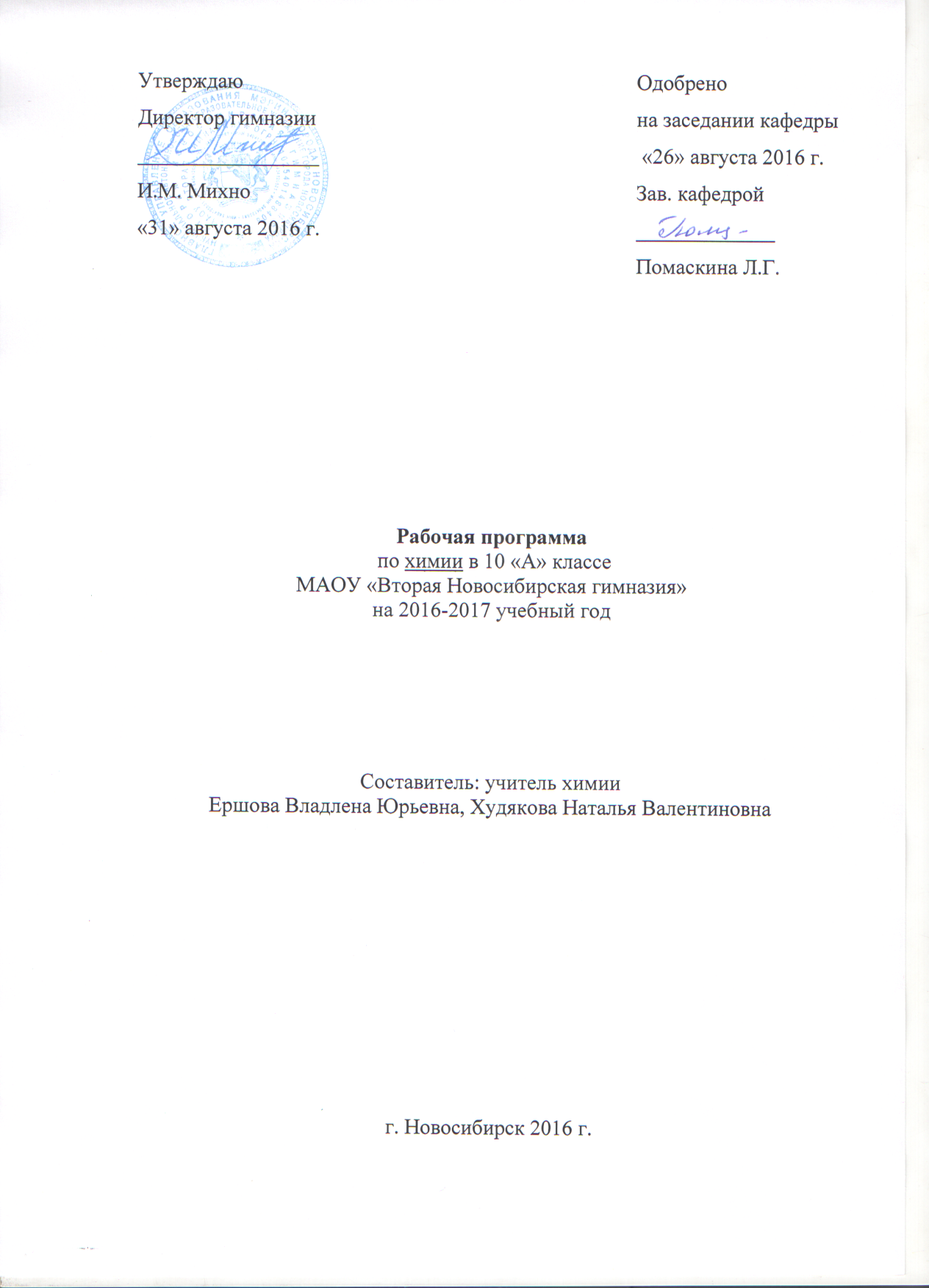 Пояснительная запискаРабочая программа по химии для 10 «А» составлена на основании следующих нормативно-правовых документов:1) Закон Российской Федерации от 29.12.2012 № 273-ФЗ «Об образовании в Российской Федерации»2) Постановление Главного государственного санитарного врача Российской Федерации от 29 декабря 2010 г. № 189 «Об утверждении СанПиН 2.4.2.2821-10 «Санитарно-эпидемиологические требования к условиям и организации обучения в общеобразовательных учреждениях» 3) Согласование на заседаниях предметных кафедр4) Утверждение на педагогическом совете. Протокол от 29 августа 2016г.  №1   5) Приказ Министерства образования Российской Федерации от 05.03.2004 № 1089 «Об утверждении федерального компонента государственных образовательных стандартов начального общего, основного общего и среднего (полного) общего образования»Приказ Министерства образования, науки и инновационной политики НСО от 06.07.2015 №  1920 «Об утверждении регионального базисного учебного плана для государственных и муниципальных образовательных организаций Новосибирской области, реализующих программы основного общего и среднего общего образования, расположенных на территории Новосибирской области на 2015-2016 учебный год»Программа курса химии для 8-11 классов общеобразовательных учреждений / В.В. Ерёмин, Н.Е. Кузьменко, В.В. Лунин, А.А. Дроздов, В.И. Теренин / Москва, «Дрофа», 2009.В связи с особенностями работы в специализированных химических классах в новом учебном году решением педагогического совета (протокол №1 от 29.08.2014)  предложено деление на группы для обеспечения индивидуального и углублённого подхода при изучении предмета. Данная модель позволяет осуществлять более глубокое освоение теоретического материала, осуществлять индивидуальный контроль. Рабочая программа курса химии для углубленного 10 класса рассчитана на 4  часа в неделю. Всего на изучение основного курса отводится 144 часа. Программа опирается на материал, изученный в 8–9 классах, поэтому некоторые темы курса 10 класса рассматриваются повторно, но уже на более высоком теоретическом уровне. Такой подход позволяет углублять и развивать понятие о веществе и химическом процессе, закреплять пройденный материал в активной памяти учащихся, а также сохранять преемственность в процессе обучения.Основные цели изучения химии в школе:формирование представлений о химической составляющей естественно-научной картины мира, важнейших химических понятиях, законах и теориях;овладение методами научного познания для объяснения химических явлений и свойств веществ, оценки роли химии в развитии современных технологий и получении новых материалов;воспитание убежденности в позитивной роли химии в жизни современного общества, необходимости грамотного отношения к своему здоровью и окружающей среде;применение полученных знаний для безопасного использования веществ и материалов в быту, сельском хозяйстве и на производстве, решения практических задач в повседневной жизни, предупреждения явлений, наносящих вред здоровью человека и окружающей среде.Рабочая программа по химии  составлена в контексте системы электронного образования:Работа с электронным журналом;Формирование электронного фонда учебной литературы;Использование дистанционного образования и цифровых образовательных ресурсов.Рабочей программой предусмотрено использование таких форм контроля как: контрольные работы в виде тестовых заданий, контрольные работы с развёрнутым ответом или решением, устные зачёты, проверочные работы на уроке. ТРЕБОВАНИЯ К УРОВНЮ ПОДГОТОВКИ УЧАЩИХСЯ В 10 классеВ результате изучения химии на углубленном уровне ученик должензнать/пониматьроль химии в естествознании, ее связь с другими естественными науками, значение в жизни современного общества;важнейшие химические понятия: вещество, химический элемент, атом, молекула, масса атомов и молекул, ион, радикал, аллотропия, нуклиды и изотопы, атомные s-, p-, d-орбитали, химическая связь, электроотрицательность, валентность, степень окисления, гибридизация орбиталей, пространственное строение молекул, моль, молярная масса, молярный объем, вещества молекулярного и немолекулярного строения, комплексные соединения, дисперсные системы, истинные растворы, электролитическая диссоциация, кислотно-основные реакции в водных растворах, гидролиз, окисление и восстановление, электролиз, скорость химической реакции, механизм реакции, катализ, тепловой эффект реакции, энтальпия, теплота образования, энтропия, химическое равновесие, константа равновесия, углеродный скелет, функциональная группа, гомология, структурная и пространственная изомерия, индуктивный и мезомерный эффекты, электрофил, нуклеофил, основные типы реакций в неорганической и органической химии;основные законы химии: закон сохранения массы веществ, периодический закон, закон постоянства состава, закон Авогадро, закон Гесса, закон действующих масс в кинетике и термодинамике;основные теории химии: строения атома, химической связи, электролитической диссоциации, кислот и оснований, строения органических соединений (включая стереохимию), химическую кинетику и химическую термодинамику;классификацию и номенклатуру неорганических и органических соединений;природные источники углеводородов и способы их переработки;вещества и материалы, широко используемые в практике: основные металлы и сплавы, графит, кварц, стекло, цемент, минеральные удобрения, минеральные и органические кислоты, щелочи, аммиак, углеводороды, фенол, анилин, метанол, этанол, этиленгликоль, глицерин, формальдегид, ацетальдегид, ацетон, глюкоза, сахароза, крахмал, клетчатка, аминокислоты, белки, искусственные волокна, каучуки, пластмассы, жиры, мыла и моющие средства;уметьназывать изученные вещества по «тривиальной» и международной номенклатурам;определять: валентность и степень окисления химических элементов, заряд иона, тип химической связи, пространственное строение молекул, тип кристаллической решетки, характер среды в водных растворах, окислитель и восстановитель, направление смещения равновесия под влиянием различных факторов, изомеры и гомологи, принадлежность веществ к различным классам органических соединений, характер взаимного влияния атомов в молекулах, типы реакций в неорганической и органической химии; характеризовать: s- , p- и d-элементы по их положению в периодической системе Д.И.Менделеева; общие химические свойства металлов, неметаллов, основных классов неорганических соединений; строение и свойства органических соединений (углеводородов, спиртов, фенолов, альдегидов и кетонов, карбоновых кислот, аминов, аминокислот и углеводов);объяснять: зависимость свойств химического элемента и образованных им веществ от положения в периодической системе Д.И. Менделеева; зависимость свойств неорганических веществ от их состава и строения; природу и способы образования химической связи; зависимость скорости химической реакции от различных факторов, реакционной способности органических соединений от строения их молекул;выполнять химический эксперимент по: распознаванию важнейших неорганических и органических веществ; получению конкретных веществ, относящихся к изученным классам соединений;проводить расчеты по химическим формулам и уравнениям реакций;осуществлять самостоятельный поиск химической информации с использованием различных источников (справочных, научных и научно-популярных изданий, компьютерных баз данных, ресурсов Интернета); использовать компьютерные технологии для обработки и передачи информации и ее представления в различных формах;использовать приобретенные знания и умения в практической деятельности и повседневной жизни для:понимания глобальных проблем, стоящих перед человечеством: экологических, энергетических и сырьевых;объяснения химических явлений, происходящих в природе, быту и на производстве;экологически грамотного поведения в окружающей среде;оценки влияния химического загрязнения окружающей среды на организм человека и другие живые организмы;безопасной работы с веществами в лаборатории, быту и на производстве;определения возможности протекания химических превращений в различных условиях и оценки их последствий;распознавания и идентификации важнейших веществ и материалов;оценки качества питьевой воды и отдельных пищевых продуктов;критической оценки достоверности химической информации, поступающей из различных источников.Используемые учебники и УМКОбучающиеся, их родители (законные представители) ознакомлены с условиями обучения в рамках стандартов первого поколения (протокол общегимназического родительского собрания № 4 от 09.06.2016), с условиями обучения в рамках федерального государственного образовательного стандарта (протокол № 3 от 01.06.2016).Содержание учебного предметаОсобенности содержания обучения химии обусловлены спецификой химии как науки и поставленными задачами. Основными проблемами химии являются изучение состава и строения веществ, зависимости их свойств от строения, получение веществ с заданными свойствами, исследование закономерностей химических реакций и путём управления ими в целях получения веществ, материалов, энергии.Тематическое планирование 10 класс(144 часа - 4 ч. в неделю)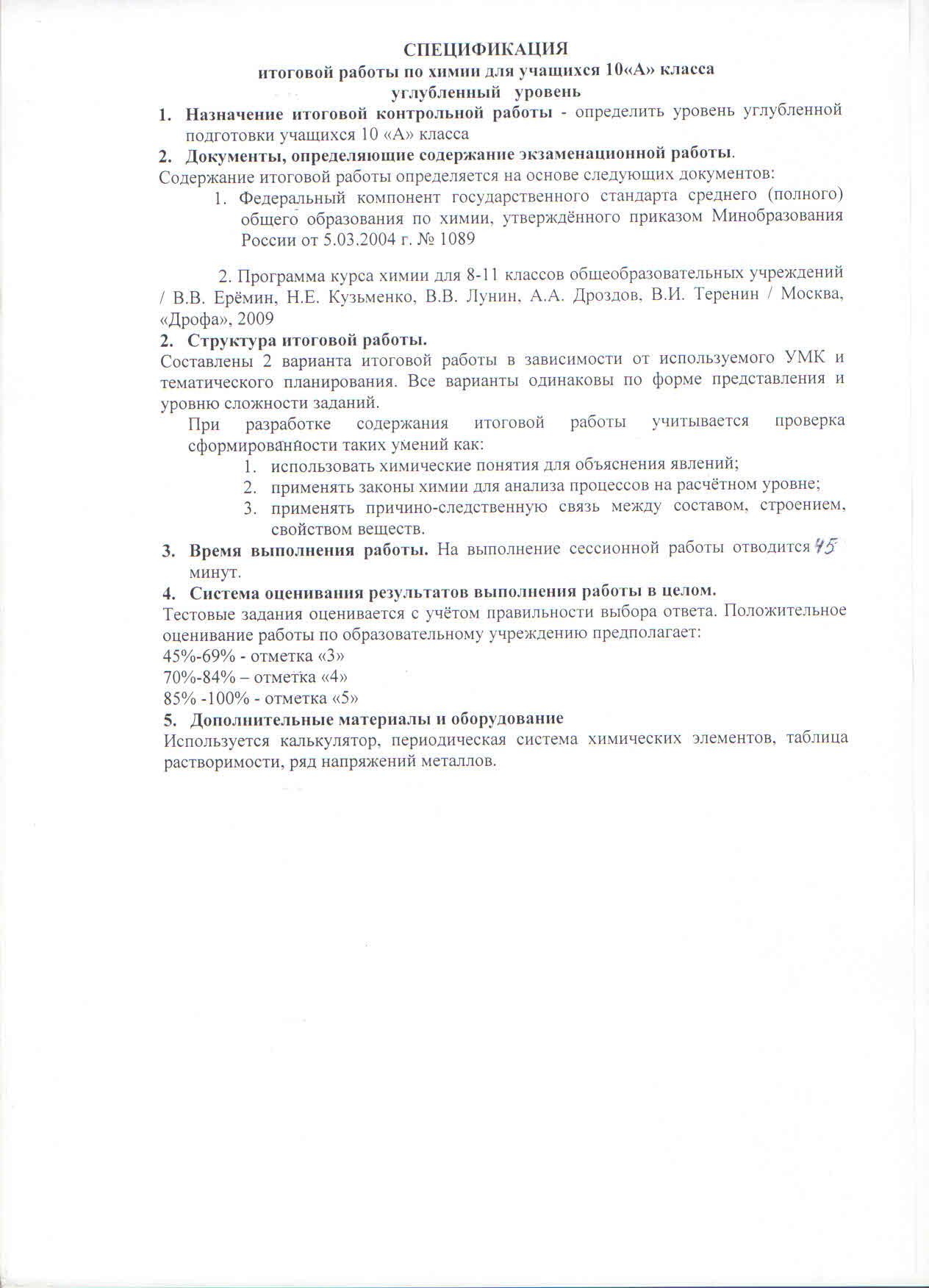 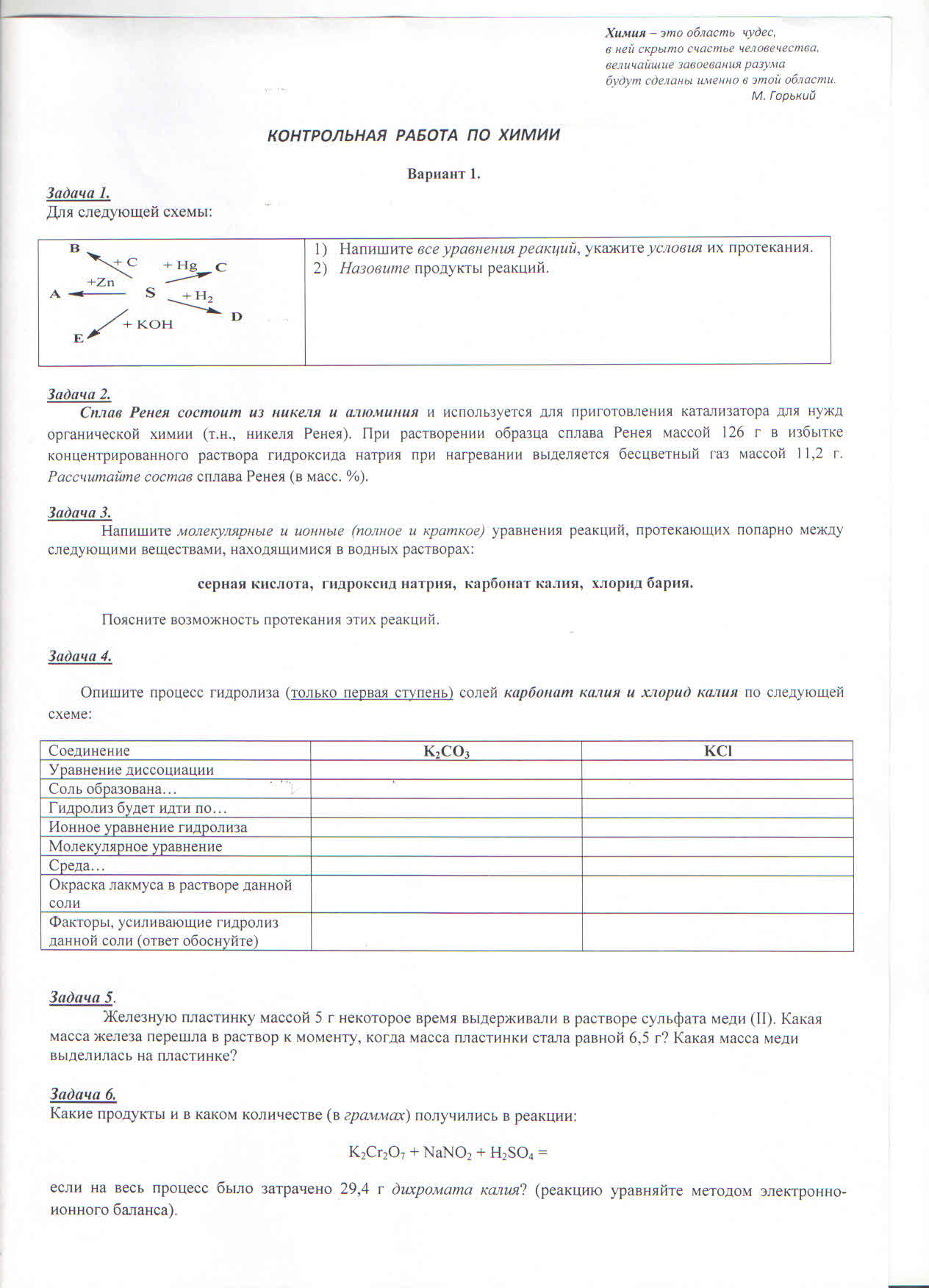 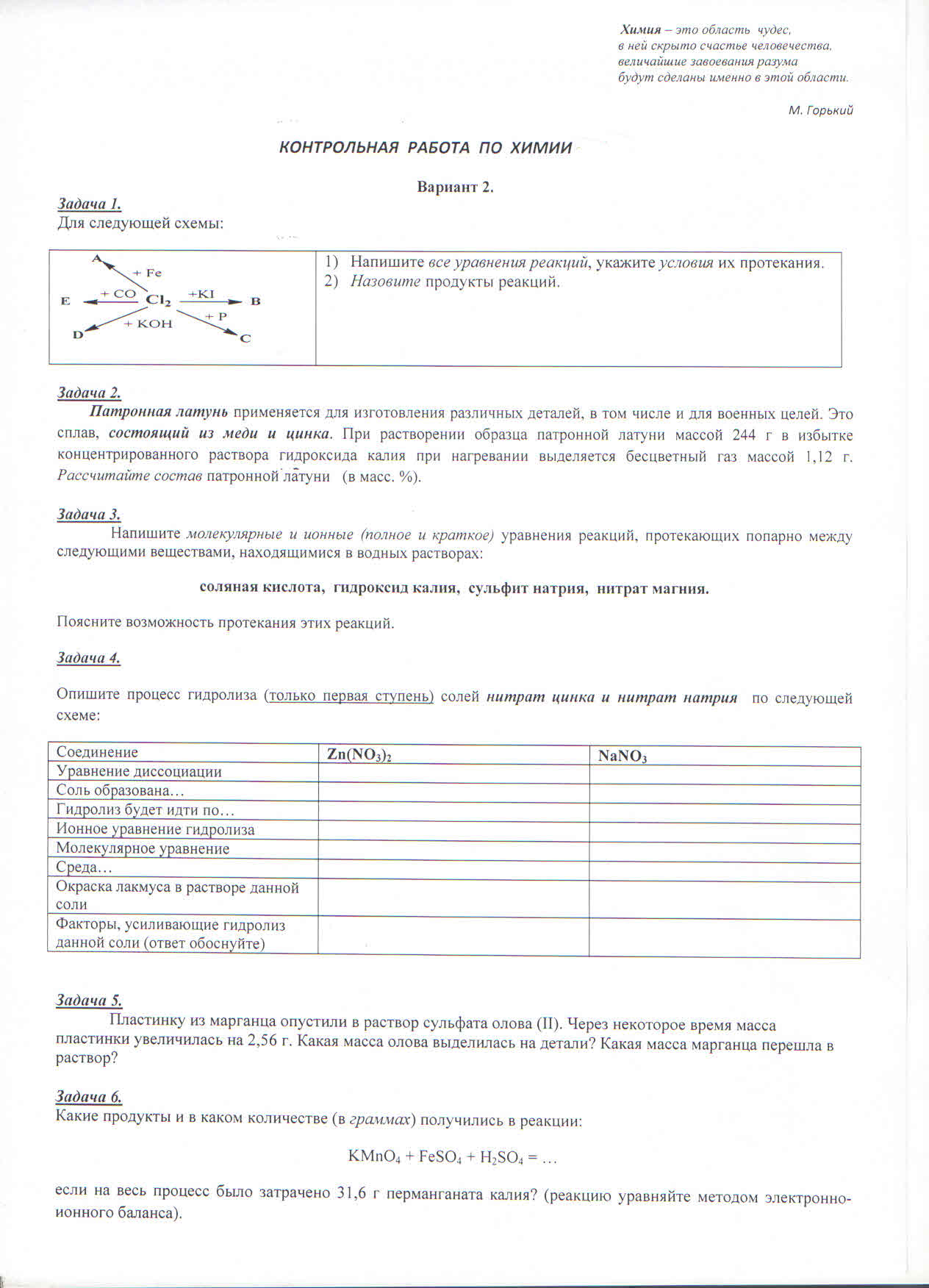 АвторНазвание книгиИздательствоГод изданияВ.В. Ерёмин, Н.Е. Кузьменко, В.В.Лунин, А.А.Дроздов Химия 10. Профильный уровеньМосква «Дрофа» 2009В.В.ЕрёминСборник задач и упражнений по химииМосква «Экзамен»2008Ю. А. ШмаковЛабораторные работыЛицей2005А. В. РыбниковДидактические материалы по химии 10 классМ. Аркти2000Р. П.Суровцева ,С.В. СофроновЗадания для самостоятельной работы по химии 10 классПросвещение1985О.С. ГабриелянРабочая тетрадь к учебнику 11 классыЛицей2005О.С. ГабриелянРабочая тетрадь к учебнику 11 классыМ. Дрофа2008О.С.Габриелян, П.Н. Березкин и др.Химия Самостоятельные и контрольные работы, 11 классы.М. Дрофа2005О.С. Габриелян  П.Н. Березкин и Др.Химия Контрольные и проверочные работыМ.Дрофа2005Л. И. НекрасоваХимия Карточки заданий в 11 классе.Лицей2008Л. И. НекрасоваХимия. Карточки заданий в 11 классеЛицей2008И.Н. МироноваОрганическая химия (опросы, контрольные работы, потоковые контрольные работы) Методическое пособие для преподавателейНовосибирск 2009С.Г.Барам, И.Н.МироноваОбщая и неорганическая химия. Учебное пособие (часть 1, 2)Новосибирск2010С.Г.Барам, И.Н.МироноваСправочные таблицы по общей и неорганической химии. Учебное пособиеНовосибирск2008С.Г.Барам, М.А. ИльинХимия в школеНовосибирск2009И.Н.МироноваОбщая и неорганическая химия (опросы, контрольные работы, потоковые контрольные работы) Методическое пособие для преподавателейНовосибирск2008М.А.Ильин, И.Н. Миронова Лабораторные работы по неорганической химииНовосибирск2005№ п/пТемаЧасыОсновное время/Содержание учебного материалаВиды практических и лабораторных работ1Повторение и углубление знаний19Атомно-молекулярное учение. Атом. Периодический закон и периодическая таблица Д.И. Менделеева. Расчёты по химической формуле и уравнению реакций. Классификация химических реакций. Истинные растворы. Важнейшие классы неорганических веществ. Комплексные соединения.Л.О.:1.Реакции ионного обмена. 2.Восстановление перманганата калия сульфитом натрия в различных средах.3.Прохождение света через истинный и коллоидный растворы.4.Изучение кислотности среды растворов различных солей. 5.Полный необратимый гидролиз солей.2Химия неметаллов42Классификация простых веществ. Водород. Галогены. Подгруппа кислорода. Подгруппа азота. Подгруппа углерода. Бор.Л.О.:1. Получение водорода и проверка его на чистоту. 2. Получение хлора (опыт в пробирке). 3. Изучение свойств хлорной воды, соляной кислоты и ее солей. 4. Качественные реакции на галогенид-ионы. 5. Окислительные свойства бромной воды. 6. Взаимное вытеснение галогенов из растворов их солей. 7. Качественная реакция на сульфит  и сульфат-ион. 8. Определение примеси сульфата в сульфите. 9. Термическое разложение хлоридааммония. 10. Свойства разбавленного раствора азотной кислоты. 11. Качественная реакция на фосфат-ион.12. Свойства мрамора (прокаливание на пламени спиртовки, действие кислот). 13. Получение золя и геля кремниевых кислот.П.Р.:1. Решение экспериментальных задач по теме «Галогены». 2. Решение экспериментальных задач по теме «Халькогены». 3. Получение аммиака и изучение его свойств. 4. Решение экспериментальных задач по теме «Элементы подгруппы азота».3Химия металлов30Металлы. Строение электронных оболочек металлов. Общие свойства металлов. Металлы главных подгрупп. Щелочные, щелочноземельные металлы. Алюминий. Олово и свинец. Переходные металлы и их особенности. Хром. Марганец. Железо. Медь. Серебро. Золото. Цинк. Ртуть.Л.О.:1. Окрашивание пламени солями щелочных и щелочноземельных металлов. 2. Взаимодействие магния с водой. 3. Изучение свойств жесткой воды. 4. Свойства соединений алюминия. 5. Взаимные переходы хроматов и дихроматов. 6. Осаждение гидроксида железа (II) и егоокисление на воздухе. 7. Качественные реакции на ионы железа (II) и железа (III). 8. Осаждение гидроксида меди (II) и изучение его свойств. 9. Свойства гидроксида цинка.П.Р.:5. Решение экспериментальных задач по теме «Металлы главных подгрупп». 6. Получение медного купороса.7. Решение экспериментальных задач по теме «Металлы побочных подгрупп». 4Основные положения органической химии15Предмет органической химии. Электронное строение атома углерода. Важнейшие классы органических соединений. Типы химических реакций в органической химииП.Р.:8. Изготовление моделей молекул органических веществ.5Углеводороды27Алканы. Циклоалканы. Алкены. Алкины. Диены. Арены. Строение, изомерия, номенклатура, химические свойства, получение, применение. Нефть газ уголь.Л.О.:1. Построение моделей молекул изомеров гексана. 2. Взаимодействие гексана с бромной водой на свету. 3. Построение моделей цис- и транс-изомеров бутена-2.П.Р.:9. Получение этилена и изучение его свойств.6Повторение курса химии за 10 класс6Химия неметаллов. Химия металлов. Основные положения органической химии. Углеводороды. Решение расчётных задач. Итоговая контрольная работа.7Итоговое повторение 5Решение заданий типа ЕГЭ8Итого144Л.О.: 30П.Р.: 9№ п/пдатаТема урокаЭлементы содержанияТребования к уровню подготовки обучающихся (результат)Виды лабораторных и практических работДатаДатаДата12345Тема 1. Повторение и углубление знаний (19 часов)Тема 1. Повторение и углубление знаний (19 часов)Тема 1. Повторение и углубление знаний (19 часов)Тема 1. Повторение и углубление знаний (19 часов)Тема 1. Повторение и углубление знаний (19 часов)Тема 1. Повторение и углубление знаний (19 часов)Тема 1. Повторение и углубление знаний (19 часов)Тема 1. Повторение и углубление знаний (19 часов)1/1Введение.Вводный инструктажОсобенности изучения курса химии на профильном уровне. Современные направлении науки химии.Техника безопасности работы в кабинете химии.Знать основные современный направления науки химии и химической промышленности. Особенности работы в кабинете химии.01.092/2Атомно-молекулярное учениеВещества молекулярного и немолекулярного строения. Химическая формула. Количество вещества Знать: современные представления о строении атома, понятия: химический элемент, изотопы.Уметь: определять состав и строение атома элемента по положению в ПС.01.093/3Строение атома Изотопы. Волновые свойства электрона. Орбитали, энергетические уровни и подуровни. Знать: сущность понятий электронная орбиталь и электронное облако, формы орбиталей, взаимосвязь номера уровня и энергии электрона.05.094/4Электронные конфигурации атомов химических элементовСтроение электронных оболочек атомов. Составление электронных конфигураций атомов.Знать: основные закономерности заполнения энергетических подуровней электронами. Уметь: составлять электронные формулы атомов.07.095/5Периодический закон и Периодическая система химических элементов Д. И. Менделеева Современная формулировка Периодического закона. Физический смысл Периодического закона. Структура Периодической системы. Изменение характеристик и свойств атомов элементов в периоде и группе. Изменение кислотно-основных свойств оксидов, гидроксидов, летучих водородных соединение при движении по периоду и группе. Длинная форма Периодической таблицы. s-, p-, d-, f-элементы.характеризовать: элементы малых периодов по их положению в периодической системе Д.И. Менделеева;    общие   химические   свойства   неметаллов,    основных   классов неорганических   соединений;   знать:важнейшие химические понятия: относительные атомная и молекулярная массы, ион, аллотропия, изотопы; основные законы химии: периодический закон;08.096/6Химическая связь. Агрегатные состоянияВиды химической связи. Обменный и донорно-акцепторный механизм образования ковалентной связи. Полярные и неполярные связи. Направленность ковалентной связиЗнать определение химической связи, виды химических связей, механизм образования, понятие о валентности, валентных электронахУметь приводить примеры веществ с разным типом химической связи объяснять: зависимость свойств веществ от их состава и строения; природу химической связи определять: валентность и степень окисления химических элементов, тип химической связи в соединениях, заряд иона, окислитель  и  восстановитель;08.097/7Химическая связьИонная связь. Металлическая связь. Межмолекулярные взаимодействияЗнать определение химической связи, виды химических связей, механизм образования, понятие о валентности, валентных электронахУметь приводить примеры веществ с разным типом химической связи объяснять: зависимость свойств веществ от их состава и строения; природу химической связи определять: валентность и степень окисления химических элементов, тип химической связи в соединениях, заряд иона, окислитель  и  восстановитель;12.098/8Классификация химических реакций. Классификация химических реакций: по числу и составу реагирующих веществ; по изменению степеней окисления элементов, образующих вещества; по тепловому эффекту; по фазовому составу реагирующих веществ; по участию катализатора; по направлении; по механизму протекания. Знать классификацию неорганических реакций14.099/9Окислительно-восстановительные реакцииМетод электронно-ионного баланса. Внутримолекулярное окисление-восстановление, диспропорционирование, сопропорционирование. Электролиз водных растворовЗнать:понятия: окислитель, восстановитель, окисление, восстановление, отличие ОВР от реакций ионного обмена.Уметь: составлять уравнения ОВР методом электронного баланса и полуреакций.Понимать:механизм процесса электролиза расплава и раствора.Л.  Восстановление перманганата калия сульфитом натрия в различных средахЛ.  Восстановление перманганата калия сульфитом натрия в различных средахЛ.  Восстановление перманганата калия сульфитом натрия в различных средах15.0910/10Метод полуреакцийОсобые случаи составления уравнений окислительно-восстановительных реакций. Методэлектронно-ионного баланса (метод полуреакций). Органические вещества в окислительно-восстановительных реакциях. Окислительно-восстановительные реакции в природе, производственных процессах и жизнедеятельности организмов.15.0915.0911/11Важнейшие классы неорганических веществ. Простые и сложные вещества. Оксиды, гидроксиды, кислоты, основания, соли, комплексные соединения: классификация, строение, свойства.Знать- важнейшие вещества и материалы: основные металлы и сплавы; серная, соляная, азотная и уксусная кислоты; щелочи, аммиак, минеральные удобрения, Уметь- называть изученные вещества по «тривиальной» или международной номенклатуре;- характеризовать: основных классов неорганических соединений; - объяснять: зависимость свойств веществ от их состава и строения; 19.0919.0912/12Реакции ионного обменаЭлектролитическая диссоциация, реакции ионного обмена и условия их протеканиязнать/понимать:- основные теории химии: электролитической диссоциации, понятия: растворы, электролит и неэлектролит, электролитическая диссоциация,Л. Реакции ионного обменаЛ. Реакции ионного обмена21.0921.0913/13РастворыИстинные растворы. Молярная концентрация и мольная доля растворённого вещества. Моляльная концентрация. Дисперсные системыЗнать:- - важнейшие химические понятия: растворы, истинные растворы, дисперсные системы, коллоидные растворыУметь:-  определять: заряд иона, характер среды в водных растворах неорганических соединений, - выполнять химический эксперимент производить расчеты по массовой доле, молярной и моляльной концентрации.22.0922.0914/14Коллоидные растворыКоллоидные растворы. Эффект Тиндаля. Золь, гель. Синерезис.Знать:- - важнейшие химические понятия: растворы, истинные растворы, дисперсные системы, коллоидные растворыУметь:-  определять: заряд иона, характер среды в водных растворах неорганических соединений, - выполнять химический эксперимент производить расчеты по массовой доле, молярной и моляльной концентрации.Л. Прохождение света через истинный и коллоидный растворыЛ. Прохождение света через истинный и коллоидный растворы22.0922.0915/15Гидролиз солейПонятие «гидролиз».  Различные пути протекания гидролиза солей в зависимости от их состава. Необратимый гидролиз.Знать: типы гидролиза солей и органических соединений.Уметь: составлять уравнения гидролиза солей, определять характер среды.Л. Изучение кислотности среды растворов различных солейПолный необратимый гидролиз солейЛ. Изучение кислотности среды растворов различных солейПолный необратимый гидролиз солей26.0926.0916/16Теории кислот и основанийТеория Аррениуса. Теория Брёнстеда-Лоури. Теория Льюиса. Определение и примеры  кислоты и основания в данных теориях.Знать теории кислот и основанийУметь определять принадлежность вещества к классу кислот или оснований28.0928.0917/17Комплексные соединения Понятие «комплексные соединения». Комплексные соли в водных растворах. Состав комплексных ионов. Номенклатура комплексных соединений. Биологическая роль комплексных соединений.Знать:Состав, строение, номенклатура, виды и классификация комплексных соединений.Уметь: называть комплексные соединения, составлять формулы по названиям.29.0929.0918/18Комплексные соединенияПонятие «комплексные соединения». Комплексные соли в водных растворах. Состав комплексных ионов. Номенклатура комплексных соединений. Биологическая роль комплексных соединений.Знать:Состав, строение, номенклатура, виды и классификация комплексных соединений.Уметь: называть комплексные соединения, составлять формулы по названиям.29.0929.0919/19Контрольная работа №1 по теме 1Урок контроля03.1003.10Тема 2. Химия неметаллов (42 часа)Тема 2. Химия неметаллов (42 часа)Тема 2. Химия неметаллов (42 часа)Тема 2. Химия неметаллов (42 часа)Тема 2. Химия неметаллов (42 часа)Тема 2. Химия неметаллов (42 часа)Тема 2. Химия неметаллов (42 часа)Тема 2. Химия неметаллов (42 часа)20/1Классификация простых веществ. ВодородКлассификация простых веществ: металлы, неметаллы. Инертные газы. Общие физические и химические свойства простых веществ металлов, неметаллов. Положение водорода в периодической системе. Изотопы водорода. Знать положение неметаллов в ПС, особенности их строения, основные соединения, физические свойства. Строение, свойства и способы получения водорода. Области применения.Уметь объяснять положения неметаллов в ПС. Давать характеристику водороду как элементу, так и простому веществу. Составлять уравнения ОВР химических свойств водорода.05.1005.1005.1021/2Свойства, получение и применение водорода.Свойства, получение и применение водорода. Топливные элементы. Водородная энергетика. Гидриды – соединения металлов с водородом.Знать положение неметаллов в ПС, особенности их строения, основные соединения, физические свойства. Строение, свойства и способы получения водорода. Области применения.Уметь объяснять положения неметаллов в ПС. Давать характеристику водороду как элементу, так и простому веществу. Составлять уравнения ОВР химических свойств водорода.Л. Получение водорода и проверка его на чистоту.06.1006.1006.1022/3ГалогеныОбщая характеристика подгруппы. Простые вещества галогеныЗнать строение и свойства галогенов. Состав и свойства соединений галогеновУметь составлять схему строения атомов галогенов с указанием числа электронов в электронных слоях. На основании строения атомов объяснять изменение свойств галогенов в группе, записывать уравнения реакций галогенов с металлами, солями. Характеризовать свойства важнейших соединений галогенов06.1006.1006.1023/4ХлорХарактеристика атома хлора. Получение, физические, химические свойства. Хлорная вода и её изменение на свету.Знать строение и свойства галогенов. Состав и свойства соединений галогеновУметь составлять схему строения атомов галогенов с указанием числа электронов в электронных слоях. На основании строения атомов объяснять изменение свойств галогенов в группе, записывать уравнения реакций галогенов с металлами, солями. Характеризовать свойства важнейших соединений галогеновЛ. Получение хлора (опыт в пробирке)10.1010.1010.1024/5Применение хлораОтбеливающие действие хлора. Использование хлора в промышленности. Влияние хлора на живые организмы.Знать строение и свойства галогенов. Состав и свойства соединений галогеновУметь составлять схему строения атомов галогенов с указанием числа электронов в электронных слоях. На основании строения атомов объяснять изменение свойств галогенов в группе, записывать уравнения реакций галогенов с металлами, солями. Характеризовать свойства важнейших соединений галогенов12.1012.1012.1025/6Кислородные соединения хлораХлорноватистая кислота. Гипохлорид натрия («Белизна»). Бертолетова соль. Хлорная известь. Свойства хлорсодержащих отбеливателейЗнать строение и свойства галогенов. Состав и свойства соединений галогеновУметь составлять схему строения атомов галогенов с указанием числа электронов в электронных слоях. На основании строения атомов объяснять изменение свойств галогенов в группе, записывать уравнения реакций галогенов с металлами, солями. Характеризовать свойства важнейших соединений галогенов13.1013.1013.1026/7Хлороводород . Соляная кислота Получение, физические и химические свойства, применение. Соляная кислота и её соли. Знать строение и свойства галогенов. Состав и свойства соединений галогеновУметь составлять схему строения атомов галогенов с указанием числа электронов в электронных слоях. На основании строения атомов объяснять изменение свойств галогенов в группе, записывать уравнения реакций галогенов с металлами, солями. Характеризовать свойства важнейших соединений галогеновЛ. Изучение свойств хлорной воды 13.1013.1013.1027/8Фтор – самый сильный окислительДействие фтора на воду и оксид кремния (IV). Фтороводород и плавиковая кислота. Фториды.Знать строение и свойства галогенов. Состав и свойства соединений галогеновУметь составлять схему строения атомов галогенов с указанием числа электронов в электронных слоях. На основании строения атомов объяснять изменение свойств галогенов в группе, записывать уравнения реакций галогенов с металлами, солями. Характеризовать свойства важнейших соединений галогенов17.1017.1017.1028/9Бром, иод и их соединенияСвойства брома и йода и их солей. Применение и значение брома и йода.Знать строение и свойства галогенов. Состав и свойства соединений галогеновУметь составлять схему строения атомов галогенов с указанием числа электронов в электронных слоях. На основании строения атомов объяснять изменение свойств галогенов в группе, записывать уравнения реакций галогенов с металлами, солями. Характеризовать свойства важнейших соединений галогеновЛ. Окислительные свойства бромной воды.19.1019.1019.1029/10Сравнение химических свойств хлора, брома и йода.Качественная реакция на галогенид-ионы (хлорид, бромид, иодид). Взаимное вытеснение галогенов из растворов их солейЗнать строение и свойства галогенов. Состав и свойства соединений галогеновУметь составлять схему строения атомов галогенов с указанием числа электронов в электронных слоях. На основании строения атомов объяснять изменение свойств галогенов в группе, записывать уравнения реакций галогенов с металлами, солями. Характеризовать свойства важнейших соединений галогеновЛ.Взаимное вытеснение галогенов из растворов их солей.Качественные реакции на галогенид-ионы. 20.1020.1020.1030/11Практическая работа № 1 Решение экспериментальных задач по теме «Галогены»Правила обращения с лабораторным оборудованием. Правила техники безопасности при выполнении практической работы. Химические свойства галогенов и их соединений.Знать правила обращения с лабораторным оборудованием. Правила техники безопасности при выполнении практической работы. Химические свойства галогенов и их соединений.Уметь решать экспериментальные задачи на практике.20.1020.1020.1031/12Контрольная работа №2 по теме «Галогены»24.1024.1024.1032/13Халькогены. Кислород Общая характеристика. Знать о значении кислорода и озона в природе и жизни человека. Строение атомов кислорода, серы их физические и химические свойства. Способы получения кислорода, озона серы и их основных соединений. Области применения кислорода, серы, озона и их соединений. Качественные реакции на сульфат и сульфит-ионыУметь записывать уравнения реакции кислорода, серы и их соединений. Характеризовать химические элементы и простые вещества кислорода, серы и их соединений. Записывать ОВР химических свойств оксидов и кислот и солей. Характеризовать свойства оксидов, кислот, солей, записывать уравнения реакций с их участием. Определять примеси сульфата в сульфите.26.1026.1026.1033/14Озон — аллотропная модификация кислородаПолучение озона, его свойства, и применение. Качественная реакция на озон.Знать о значении кислорода и озона в природе и жизни человека. Строение атомов кислорода, серы их физические и химические свойства. Способы получения кислорода, озона серы и их основных соединений. Области применения кислорода, серы, озона и их соединений. Качественные реакции на сульфат и сульфит-ионыУметь записывать уравнения реакции кислорода, серы и их соединений. Характеризовать химические элементы и простые вещества кислорода, серы и их соединений. Записывать ОВР химических свойств оксидов и кислот и солей. Характеризовать свойства оксидов, кислот, солей, записывать уравнения реакций с их участием. Определять примеси сульфата в сульфите.27.1027.1027.1034/15Пероксид водорода и его производныеСтроение молекулы пероксида. Отбеливающие действие пероксидов. Применение пероксидовЗнать о значении кислорода и озона в природе и жизни человека. Строение атомов кислорода, серы их физические и химические свойства. Способы получения кислорода, озона серы и их основных соединений. Области применения кислорода, серы, озона и их соединений. Качественные реакции на сульфат и сульфит-ионыУметь записывать уравнения реакции кислорода, серы и их соединений. Характеризовать химические элементы и простые вещества кислорода, серы и их соединений. Записывать ОВР химических свойств оксидов и кислот и солей. Характеризовать свойства оксидов, кислот, солей, записывать уравнения реакций с их участием. Определять примеси сульфата в сульфите.27.1027.1027.1035/16Сера Нахождение в природе. Физические свойства. Аллотропия (ромбическая, моноклинная, пластическая сера). Взаимодействие серы с металлами, неметаллами, растворами щелочей и сульфита натрия. Знать о значении кислорода и озона в природе и жизни человека. Строение атомов кислорода, серы их физические и химические свойства. Способы получения кислорода, озона серы и их основных соединений. Области применения кислорода, серы, озона и их соединений. Качественные реакции на сульфат и сульфит-ионыУметь записывать уравнения реакции кислорода, серы и их соединений. Характеризовать химические элементы и простые вещества кислорода, серы и их соединений. Записывать ОВР химических свойств оксидов и кислот и солей. Характеризовать свойства оксидов, кислот, солей, записывать уравнения реакций с их участием. Определять примеси сульфата в сульфите.07.1107.1107.1136/17Получение и применение серы.Знать о значении кислорода и озона в природе и жизни человека. Строение атомов кислорода, серы их физические и химические свойства. Способы получения кислорода, озона серы и их основных соединений. Области применения кислорода, серы, озона и их соединений. Качественные реакции на сульфат и сульфит-ионыУметь записывать уравнения реакции кислорода, серы и их соединений. Характеризовать химические элементы и простые вещества кислорода, серы и их соединений. Записывать ОВР химических свойств оксидов и кислот и солей. Характеризовать свойства оксидов, кислот, солей, записывать уравнения реакций с их участием. Определять примеси сульфата в сульфите.09.1109.1109.1137/18Сероводород. СульфидыПолучение, кислотные и восстановительные свойства. Токсичность сероводорода. Сульфиды и гидросульфиды. Обжиг сульфидных рудЗнать о значении кислорода и озона в природе и жизни человека. Строение атомов кислорода, серы их физические и химические свойства. Способы получения кислорода, озона серы и их основных соединений. Области применения кислорода, серы, озона и их соединений. Качественные реакции на сульфат и сульфит-ионыУметь записывать уравнения реакции кислорода, серы и их соединений. Характеризовать химические элементы и простые вещества кислорода, серы и их соединений. Записывать ОВР химических свойств оксидов и кислот и солей. Характеризовать свойства оксидов, кислот, солей, записывать уравнения реакций с их участием. Определять примеси сульфата в сульфите.10.1110.1110.1138/19Сернистый газ Методы получения. Сернистая кислота и её свойства (кислотные, восстановительные, окислительные). Отбеливающие действие сернистого газа и сульфидов. Окисление сернистого газа.Знать о значении кислорода и озона в природе и жизни человека. Строение атомов кислорода, серы их физические и химические свойства. Способы получения кислорода, озона серы и их основных соединений. Области применения кислорода, серы, озона и их соединений. Качественные реакции на сульфат и сульфит-ионыУметь записывать уравнения реакции кислорода, серы и их соединений. Характеризовать химические элементы и простые вещества кислорода, серы и их соединений. Записывать ОВР химических свойств оксидов и кислот и солей. Характеризовать свойства оксидов, кислот, солей, записывать уравнения реакций с их участием. Определять примеси сульфата в сульфите.10.1110.1110.1139/20Серный ангидрид и серная кислота Свойства серного ангидрида. Различие химических свойств разбавленных и концентрированных растворов серной кислоты. Реакции концентрированной серной кислоты с металлами и неметаллами (уголь, сера, фосфор). Водоотномающее действие концентрированной серной кислоты. Олеум. Соли серной кислоты. Качественная реакция на сульфат-ион. Термическая устойчивость сульфатов.Знать о значении кислорода и озона в природе и жизни человека. Строение атомов кислорода, серы их физические и химические свойства. Способы получения кислорода, озона серы и их основных соединений. Области применения кислорода, серы, озона и их соединений. Качественные реакции на сульфат и сульфит-ионыУметь записывать уравнения реакции кислорода, серы и их соединений. Характеризовать химические элементы и простые вещества кислорода, серы и их соединений. Записывать ОВР химических свойств оксидов и кислот и солей. Характеризовать свойства оксидов, кислот, солей, записывать уравнения реакций с их участием. Определять примеси сульфата в сульфите.Л. Качественная реакция на сульфит  и сульфат-ион. Определение примеси сульфата в сульфите. 14.1114.1114.1140/21Практическая работа № 2 Решение экспериментальных задач по теме «Халькогены»Правила обращения с лабораторным оборудованием. Правила техники безопасности при выполнении практической работы. Химические свойства халькогенов и их соединений.Знать правила обращения с лабораторным оборудованием. Правила техники безопасности при выполнении практической работы. Химические свойства халькогенов и их соединений.Уметь решать экспериментальные задачи на практике.16.1116.1116.1141/22Контрольная работа №3 по теме «Халькогены»17.1117.1117.1142/23Подгруппа азота Общая характеристика. Знать строение, физические, химические свойства азота, фосфора и их соединений. Состав, строение, физические и химические свойства аммиака, солей аммония, азотной кислоты, нитратов, оксидов фосфора, кислот и солей. Способы получения и области применения азота, фосфора и их основных соединений.Уметь составлять схему строения атомов азота и фосфора. Составлять уравнения реакций с участием азота и фосфора и рассматривать их в свете ОВР. Описывать свойства и физиологическое действие аммиака на организм. Записывать уравнения реакций с участием солей аммония и рассматривать их в свете ЭД. Характеризовать свойства оксидов, кислот, солей  азота и фосфора.17.1117.1117.1143/24Азот Причина низкой реакционной способности азота. Проблема связывания молекулярного азота. Физические и химические (реакции с литием, магнием, кислородом, водородом) свойства азота. Знать строение, физические, химические свойства азота, фосфора и их соединений. Состав, строение, физические и химические свойства аммиака, солей аммония, азотной кислоты, нитратов, оксидов фосфора, кислот и солей. Способы получения и области применения азота, фосфора и их основных соединений.Уметь составлять схему строения атомов азота и фосфора. Составлять уравнения реакций с участием азота и фосфора и рассматривать их в свете ОВР. Описывать свойства и физиологическое действие аммиака на организм. Записывать уравнения реакций с участием солей аммония и рассматривать их в свете ЭД. Характеризовать свойства оксидов, кислот, солей  азота и фосфора.21.1121.1121.1144/25Аммиак  Строение молекулы аммиака, физические свойства, получение. Химические свойства аммиака (аммиак – донор, аммиак – восстановитель, аммиак кислота). Водный раствор аммиака как слабое основание. Знать строение, физические, химические свойства азота, фосфора и их соединений. Состав, строение, физические и химические свойства аммиака, солей аммония, азотной кислоты, нитратов, оксидов фосфора, кислот и солей. Способы получения и области применения азота, фосфора и их основных соединений.Уметь составлять схему строения атомов азота и фосфора. Составлять уравнения реакций с участием азота и фосфора и рассматривать их в свете ОВР. Описывать свойства и физиологическое действие аммиака на организм. Записывать уравнения реакций с участием солей аммония и рассматривать их в свете ЭД. Характеризовать свойства оксидов, кислот, солей  азота и фосфора.23.1123.1123.1145/26Практическая работа № 3 Получение аммиака и изучение его свойств.Правила обращения с лабораторным оборудованием. Правила техники безопасности при выполнении практической работы. Химические свойства аммиака и способы его получения..Знать строение, физические, химические свойства азота, фосфора и их соединений. Состав, строение, физические и химические свойства аммиака, солей аммония, азотной кислоты, нитратов, оксидов фосфора, кислот и солей. Способы получения и области применения азота, фосфора и их основных соединений.Уметь составлять схему строения атомов азота и фосфора. Составлять уравнения реакций с участием азота и фосфора и рассматривать их в свете ОВР. Описывать свойства и физиологическое действие аммиака на организм. Записывать уравнения реакций с участием солей аммония и рассматривать их в свете ЭД. Характеризовать свойства оксидов, кислот, солей  азота и фосфора.24.1124.1124.1146/27Соли аммонияСоли аммония и их свойства (термическое разложение, взаимодействие с щелочами). Аммиачная селитра как удобрение и окислитель.Знать строение, физические, химические свойства азота, фосфора и их соединений. Состав, строение, физические и химические свойства аммиака, солей аммония, азотной кислоты, нитратов, оксидов фосфора, кислот и солей. Способы получения и области применения азота, фосфора и их основных соединений.Уметь составлять схему строения атомов азота и фосфора. Составлять уравнения реакций с участием азота и фосфора и рассматривать их в свете ОВР. Описывать свойства и физиологическое действие аммиака на организм. Записывать уравнения реакций с участием солей аммония и рассматривать их в свете ЭД. Характеризовать свойства оксидов, кислот, солей  азота и фосфора.Л. Термическое разложение хлорида аммония. 24.1124.1124.1147/28Оксиды азота Общая характеристика. Оксид азота (II) и его окисление до оксида азота (IV). Димеризация оксида азота (IV). Азотистый ангидрид и азотистая кислота. Окислительно-восстановительная двойственность нитритов. Знать строение, физические, химические свойства азота, фосфора и их соединений. Состав, строение, физические и химические свойства аммиака, солей аммония, азотной кислоты, нитратов, оксидов фосфора, кислот и солей. Способы получения и области применения азота, фосфора и их основных соединений.Уметь составлять схему строения атомов азота и фосфора. Составлять уравнения реакций с участием азота и фосфора и рассматривать их в свете ОВР. Описывать свойства и физиологическое действие аммиака на организм. Записывать уравнения реакций с участием солей аммония и рассматривать их в свете ЭД. Характеризовать свойства оксидов, кислот, солей  азота и фосфора.28.1128.1128.1148/29Азотная кислота Азотный ангидрид и азотная кислота. Особенности взаимодействия азотной кислоты с металлами. Зависимость глубины восстановителя нитрат-иона от активности металла и концентрации кислоты. Реакции азотной кислоты с неметаллами. Получение и применение азотной кислоты. Знать строение, физические, химические свойства азота, фосфора и их соединений. Состав, строение, физические и химические свойства аммиака, солей аммония, азотной кислоты, нитратов, оксидов фосфора, кислот и солей. Способы получения и области применения азота, фосфора и их основных соединений.Уметь составлять схему строения атомов азота и фосфора. Составлять уравнения реакций с участием азота и фосфора и рассматривать их в свете ОВР. Описывать свойства и физиологическое действие аммиака на организм. Записывать уравнения реакций с участием солей аммония и рассматривать их в свете ЭД. Характеризовать свойства оксидов, кислот, солей  азота и фосфора.Л. Свойства разбавленного раствора азотной кислоты. 30.1130.1130.1149/30Соли азотной кислотыТермическая устойчивость нитратов. Калийная селитра и её применении. «Царская водка».Знать строение, физические, химические свойства азота, фосфора и их соединений. Состав, строение, физические и химические свойства аммиака, солей аммония, азотной кислоты, нитратов, оксидов фосфора, кислот и солей. Способы получения и области применения азота, фосфора и их основных соединений.Уметь составлять схему строения атомов азота и фосфора. Составлять уравнения реакций с участием азота и фосфора и рассматривать их в свете ОВР. Описывать свойства и физиологическое действие аммиака на организм. Записывать уравнения реакций с участием солей аммония и рассматривать их в свете ЭД. Характеризовать свойства оксидов, кислот, солей  азота и фосфора.01.1201.1201.1250/31Фосфор Аллотропия фосфора (белый, красный, чёрный). Взаимодействие фосфора с металлами, неметаллами, растворами щелочей. Знать строение, физические, химические свойства азота, фосфора и их соединений. Состав, строение, физические и химические свойства аммиака, солей аммония, азотной кислоты, нитратов, оксидов фосфора, кислот и солей. Способы получения и области применения азота, фосфора и их основных соединений.Уметь составлять схему строения атомов азота и фосфора. Составлять уравнения реакций с участием азота и фосфора и рассматривать их в свете ОВР. Описывать свойства и физиологическое действие аммиака на организм. Записывать уравнения реакций с участием солей аммония и рассматривать их в свете ЭД. Характеризовать свойства оксидов, кислот, солей  азота и фосфора.01.1201.1201.1251/32Применение фосфора.Применение фосфора. Фосфиды, фосфин.Знать строение, физические, химические свойства азота, фосфора и их соединений. Состав, строение, физические и химические свойства аммиака, солей аммония, азотной кислоты, нитратов, оксидов фосфора, кислот и солей. Способы получения и области применения азота, фосфора и их основных соединений.Уметь составлять схему строения атомов азота и фосфора. Составлять уравнения реакций с участием азота и фосфора и рассматривать их в свете ОВР. Описывать свойства и физиологическое действие аммиака на организм. Записывать уравнения реакций с участием солей аммония и рассматривать их в свете ЭД. Характеризовать свойства оксидов, кислот, солей  азота и фосфора.05.1205.1205.1252/33Фосфорный ангидрид и фосфорные кислоты Свойства оксида фосфора (V) и фосфорной кислоты. Ортофосфаты, метафосфаты, пирофосфаты. Качественная реакция на ортофосфат ион. Низшие кислоты фосфора (фосфористые, фосфорноватистая).Знать строение, физические, химические свойства азота, фосфора и их соединений. Состав, строение, физические и химические свойства аммиака, солей аммония, азотной кислоты, нитратов, оксидов фосфора, кислот и солей. Способы получения и области применения азота, фосфора и их основных соединений.Уметь составлять схему строения атомов азота и фосфора. Составлять уравнения реакций с участием азота и фосфора и рассматривать их в свете ОВР. Описывать свойства и физиологическое действие аммиака на организм. Записывать уравнения реакций с участием солей аммония и рассматривать их в свете ЭД. Характеризовать свойства оксидов, кислот, солей  азота и фосфора.Л. Качественная реакция на фосфат-ион.07.1207.1207.1253/34Практическая работа №4 Решение экспериментальных задач по теме «Подгруппа азота»Правила обращения с лабораторным оборудованием. Правила техники безопасности при выполнении практической работы. Химические свойства азота и фосфора и их соединений.Знать правила обращения с лабораторным оборудованием. Правила техники безопасности при выполнении практической работы. Химические свойства азота и фосфора  и их соединений.Уметь решать экспериментальные задачи на практике.08.1208.1208.1254/35Контрольная работа №4 по теме  «Подгруппа азота»08.1208.1208.1255/36Подгруппа углерода Общая характеристика. Аллотропия углерода – алмаз, графит, карбин, фуллерены. Получение искусственных алмазов. Стеклоуглерод. Уголь. Химические свойства углерода (реакции с металлами, неметаллами, оксидами металлов). Уголь как восстановитель в народном хозяйстве.Знать строение аллотропных модификаций углерода и кремния их физические и химические свойства. Строение и свойства оксидов, кислот и солей углерода и кремния.Уметь составлять схему строения атома углерода и кремния с указанием числа электронов в электронных слоях, описывать их физические и химические свойства, области применения. Характеризовать свойства оксидов, кислот и солей кремния и углерода. Объяснять значимость соединений кремния12.1212.1212.1256/37Соединения углерода Угарный газ – получение, физические и химические (реакции с оксидами металлов, с кислородом) свойства. Карбонаты и гидрокарбонаты – соли угольной кислоты. Термическая устойчивость карбонатов. Карбонат кальция – кальцит и арагонит. Гипс и его разновидности.Знать строение аллотропных модификаций углерода и кремния их физические и химические свойства. Строение и свойства оксидов, кислот и солей углерода и кремния.Уметь составлять схему строения атома углерода и кремния с указанием числа электронов в электронных слоях, описывать их физические и химические свойства, области применения. Характеризовать свойства оксидов, кислот и солей кремния и углерода. Объяснять значимость соединений кремнияЛ. Свойства мрамора (прокаливание на пламени спиртовки, действие кислот). 14.1214.1214.1257/38Кремний Кремний- основа полупроводниковой техники. Физические и химические свойства кремния.Знать строение аллотропных модификаций углерода и кремния их физические и химические свойства. Строение и свойства оксидов, кислот и солей углерода и кремния.Уметь составлять схему строения атома углерода и кремния с указанием числа электронов в электронных слоях, описывать их физические и химические свойства, области применения. Характеризовать свойства оксидов, кислот и солей кремния и углерода. Объяснять значимость соединений кремния15.1215.1215.1258/39Соединения кремния Кремнезём (оксид кремния (IV)) и его природные формы. Силикагель. Силикаты и алюмосиликаты. Глина, полевой шпат, слюда. Выветривание. Химические свойства оксида кремния (IV) – реакции с щелочами, углём, металлами. Сравнение строения углекислого газа и кремнезёма. Растворимое стекло. Кремниевые кислоты.Знать строение аллотропных модификаций углерода и кремния их физические и химические свойства. Строение и свойства оксидов, кислот и солей углерода и кремния.Уметь составлять схему строения атома углерода и кремния с указанием числа электронов в электронных слоях, описывать их физические и химические свойства, области применения. Характеризовать свойства оксидов, кислот и солей кремния и углерода. Объяснять значимость соединений кремнияЛ. Получение золя и геля кремниевых кислот.15.1215.1215.1259/40Бор Акцепторный характер некоторых соединений бора. Особенности электролитической диссоциации борной кислоты. Бура.19.1219.1219.1260/41Обобщающий урок по теме «Химия неметаллов»Основные теоретические вопросы по теме «химия неметаллов»Знать электронное строение атомов неметаллов, их свойства и свойства соединений.Уметь применять эти знания при выполнении логических заданий.21.1221.1221.1261/42Контрольная работа №5  по теме «Химия неметаллов»Основные теоретические вопросы по теме «химия неметаллов»Знать электронное строение атомов неметаллов, их свойства и свойства соединений.Уметь применять эти знания при выполнении логических заданий.22.1222.1222.12Тема 3. Химия металлов (30 часов)Тема 3. Химия металлов (30 часов)Тема 3. Химия металлов (30 часов)Тема 3. Химия металлов (30 часов)Тема 3. Химия металлов (30 часов)Тема 3. Химия металлов (30 часов)Тема 3. Химия металлов (30 часов)Тема 3. Химия металлов (30 часов)62/1Свойства и методы получения металловМеталлы в природе. Общие способы получения металлов (пирометаллургия, гидрометаллургия, электрометаллургия). Химические (восстановительные) свойства металлов. Ряд активности металлов. Отношение металлов к неметаллам, растворам солей, кислот и воде.Знать: особенности строения атомов металлов, химические свойства металлов.Основные способы получения металлов в промышленностиУметь: составлять уравнения реакции, отражающие свойства металлов в свете ОВР.характеризовать реакции восстановления металлов из их оксидов22.1222.1222.1263/2СплавыСплавы: чёрные, цветные. Свойства разных видов сплавов. Получение и применение сплавовЗнать понятие «Сплавы», виды сплавов, способы полученияУметь описывать свойства и области применения металлических сплавов26.1226.1226.1264/3Общая характеристика щелочных металлов Общая характеристика химических элементов главной подгруппы I группы. Строение атомов щелочных металлов. Распространение щелочных металлов в природе и способы их получения. Физические и химические свойства простых веществ и важнейших соединений (оксидов, гидроксидов, солей). Биологическая роль и применение соединений натрия и калия. Калийные удобрения.Знать положение щелочных металлов в периодической таблице, их строение, зависимость свойств от строения, основные соединения щелочных металлов, их характер и применение.Способы получения, области примененияУметь характеризовать элементы по положению в ПС, составлять уравнения химических реакций на основе химических свойств щелочных металлов, характеризовать свойства оксидов, гидроксидов, солей. Определять способ получения28.1228.1228.1265/4Натрий и калий Общая характеристика химических элементов главной подгруппы I группы. Строение атомов щелочных металлов. Распространение щелочных металлов в природе и способы их получения. Физические и химические свойства простых веществ и важнейших соединений (оксидов, гидроксидов, солей). Биологическая роль и применение соединений натрия и калия. Калийные удобрения.Знать положение щелочных металлов в периодической таблице, их строение, зависимость свойств от строения, основные соединения щелочных металлов, их характер и применение.Способы получения, области примененияУметь характеризовать элементы по положению в ПС, составлять уравнения химических реакций на основе химических свойств щелочных металлов, характеризовать свойства оксидов, гидроксидов, солей. Определять способ получения11.0111.0111.0166/5Соединения натрия и калия Общая характеристика химических элементов главной подгруппы I группы. Строение атомов щелочных металлов. Распространение щелочных металлов в природе и способы их получения. Физические и химические свойства простых веществ и важнейших соединений (оксидов, гидроксидов, солей). Биологическая роль и применение соединений натрия и калия. Калийные удобрения.Знать положение щелочных металлов в периодической таблице, их строение, зависимость свойств от строения, основные соединения щелочных металлов, их характер и применение.Способы получения, области примененияУметь характеризовать элементы по положению в ПС, составлять уравнения химических реакций на основе химических свойств щелочных металлов, характеризовать свойства оксидов, гидроксидов, солей. Определять способ полученияЛ. Окрашивание пламени солями щелочных и щелочноземельных металлов.12.0112.0112.0167/6Общая характеристика элементов главной подгруппы II группыОбщая характеристика химических элементов главной подгруппы II группы. Строение атомов магния и кальция. Магний и кальций в природе, способы их получения, физические и химические свойства. Особенности свойств магния.Важнейшие соединения магния и кальция (оксиды, гидроксиды и соли), их свойства и применение. Качественная реакция на ион кальция. Знать положение щелочноземельных  металлов в периодической таблице, их строение, зависимость свойств от строения, основные соединения щелочноземельных  металлов, их характер и применение.Способы получения, области примененияУметь характеризовать элементы по положению в ПС, составлять уравнения химических реакций на основе химических свойств щелочноземельных  металлов, характеризовать свойства оксидов, гидроксидов, солей. Определять способы получения. Осуществлять цепочки превращений.12.0112.0112.0168/7Магний и его соединенияОбщая характеристика химических элементов главной подгруппы II группы. Строение атомов магния и кальция. Магний и кальций в природе, способы их получения, физические и химические свойства. Особенности свойств магния.Важнейшие соединения магния и кальция (оксиды, гидроксиды и соли), их свойства и применение. Качественная реакция на ион кальция. Знать положение щелочноземельных  металлов в периодической таблице, их строение, зависимость свойств от строения, основные соединения щелочноземельных  металлов, их характер и применение.Способы получения, области примененияУметь характеризовать элементы по положению в ПС, составлять уравнения химических реакций на основе химических свойств щелочноземельных  металлов, характеризовать свойства оксидов, гидроксидов, солей. Определять способы получения. Осуществлять цепочки превращений.Л. Взаимодействие магния с водой. 16.0116.0116.0169/8Кальций и его соединения Общая характеристика химических элементов главной подгруппы II группы. Строение атомов магния и кальция. Магний и кальций в природе, способы их получения, физические и химические свойства. Особенности свойств магния.Важнейшие соединения магния и кальция (оксиды, гидроксиды и соли), их свойства и применение. Качественная реакция на ион кальция. Знать положение щелочноземельных  металлов в периодической таблице, их строение, зависимость свойств от строения, основные соединения щелочноземельных  металлов, их характер и применение.Способы получения, области примененияУметь характеризовать элементы по положению в ПС, составлять уравнения химических реакций на основе химических свойств щелочноземельных  металлов, характеризовать свойства оксидов, гидроксидов, солей. Определять способы получения. Осуществлять цепочки превращений.18.0118.0118.0170/9Жесткость воды и способы ее устраненияБиологическая роль и применение соединений магния и кальция. Жесткость воды и способы ее устранения. Превращения карбонатов в природе.Л. Изучение свойств жесткой воды. 19.0119.0119.0171/10Алюминий — химический элемент и простое вещество Строение атома алюминия. Его природные соединения, получение, физические и химические свойства. Взаимодействие с неметаллами, оксидами металлов, растворами кислот и щелочей, водой. Знать строение атома алюминия, физические свойства и особенности химических свойств. Важнейшие соединения алюминия, амфотерный характер оксида и гидроксида алюминия. Способы получения алюминия. Области применения.Уметь характеризовать химический элемент алюминий по положению в ПС и строению атома. Составлять уравнения химических реакций исходя из химических свойств алюминия. Характеризовать свойства соединений алюминия, записывать уравнения реакций с их участием.Л. Свойства соединений алюминия. 19.0119.0119.0172/11Соединения алюминияСоединения алюминия, амфотерность его оксида и гидроксида. Качественная реакция на ион алюминия. Применение алюминия и его соединений.Знать строение атома алюминия, физические свойства и особенности химических свойств. Важнейшие соединения алюминия, амфотерный характер оксида и гидроксида алюминия. Способы получения алюминия. Области применения.Уметь характеризовать химический элемент алюминий по положению в ПС и строению атома. Составлять уравнения химических реакций исходя из химических свойств алюминия. Характеризовать свойства соединений алюминия, записывать уравнения реакций с их участием.23.0123.0123.0173/12Олово и свинец Строение атомов олова и свинца. Их природные соединения, получение, физические и химические свойства. Соединения олова и свинца, их оксиды,  гидроксиды, соли. Способы получения и применение олова, свинца и их соединений.Знать строение атомов олова и свинца, физические свойства и особенности химических свойств. Важнейшие соединения олова и свинца. Способы получения алюминия. Области применения.Уметь характеризовать химические элементы олова и свинца по положению в ПС и строению атома. Составлять уравнения химических реакций исходя из химических свойств.. Характеризовать свойства соединений, записывать уравнения реакций с их участием.25.0125.0125.0174/13Практическая работа №5 Решение экспериментальных задач по теме «Металлы главных подгрупп»Правила обращения с лабораторным оборудованием. Правила техники безопасности при выполнении практической работы. Химические свойства металлов главных подгрупп.Знать правила обращения с лабораторным оборудованием. Правила техники безопасности при выполнении практической работы. Химические свойства металлов.Уметь решать экспериментальные задачи на практике.26.0126.0126.0175/14Общая характеристика переходных металлов Строение и свойства переходных металлов. d- и f-элемены. Физические и химические свойства переходных металловЗнать строение и свойства переходных металлов. Электронное строение d- и f-элементов. Физические и химические свойства.26.0126.0126.0176/15ХромХром как химический элемент и как простое вещество свойства хрома, соединения хрома с позиций ОВР и кислотно-основных взаимодействийУметь:составлять уравнения реакций, отражающих свойства хрома и его соединений с позиций ОВР и кислотно-основных взаимодействий.30.0130.0130.0177/16Соединения хрома. Зависимость кислотно-основных и окислительно-восстановительных свойств от степени окисления металла Хром как химический элемент и как простое вещество свойства хрома, соединения хрома с позиций ОВР и кислотно-основных взаимодействийУметь:составлять уравнения реакций, отражающих свойства хрома и его соединений с позиций ОВР и кислотно-основных взаимодействий.Л. Взаимные переходы хроматов и дихроматов. 01.0201.0201.0278/17Марганец Марганец как химический элемент и как простое вещество свойства марганца, соединения марганца с позиций ОВР и кислотно-основных взаимодействий.Знать особенности строения атома марганца, простого вещества, физические и химические свойства марганца. Химические свойства соединений марганца Уметь:составлять уравнения реакций, отражающих свойства марганца и его соединений с позиций ОВР и кислотно-основных взаимодействий.02.0202.0202.0279/18Железо как химический элемент Особенности строения атома железа, степени окисления. Природные соединения железа, его получение, физические и химические свойства. Оксиды, гидроксиды и соли железа(II) и (III).Качественные реакции на ионы Fe2+ и Fe3+. Сплавы железа — чугун, сталь. Значение железа и его соединений в жизненных процессах и в народном хозяйстве. Знать особенности строения атома железа, простого вещества, физические и химические свойства железа. Химические свойства соединений железа (II) и (III), качественные реакции а катионы железаУметь составлять схему строения атома железа с указанием числа электронов в электронных слоях, уметь записывать уравнения реакций химических свойств железа с образованием соединений с различными степенями окисления железа.Составлять генетические ряды железа (II) и (III), записывать соответствующие уравнения реакций.02.0202.0202.0280/19Железо — простое веществоОсобенности строения атома железа, степени окисления. Природные соединения железа, его получение, физические и химические свойства. Оксиды, гидроксиды и соли железа(II) и (III).Качественные реакции на ионы Fe2+ и Fe3+. Сплавы железа — чугун, сталь. Значение железа и его соединений в жизненных процессах и в народном хозяйстве. Знать особенности строения атома железа, простого вещества, физические и химические свойства железа. Химические свойства соединений железа (II) и (III), качественные реакции а катионы железаУметь составлять схему строения атома железа с указанием числа электронов в электронных слоях, уметь записывать уравнения реакций химических свойств железа с образованием соединений с различными степенями окисления железа.Составлять генетические ряды железа (II) и (III), записывать соответствующие уравнения реакций.06.0206.0206.0281/20Соединения железаОсобенности строения атома железа, степени окисления. Природные соединения железа, его получение, физические и химические свойства. Оксиды, гидроксиды и соли железа(II) и (III).Качественные реакции на ионы Fe2+ и Fe3+. Сплавы железа — чугун, сталь. Значение железа и его соединений в жизненных процессах и в народном хозяйстве. Знать особенности строения атома железа, простого вещества, физические и химические свойства железа. Химические свойства соединений железа (II) и (III), качественные реакции а катионы железаУметь составлять схему строения атома железа с указанием числа электронов в электронных слоях, уметь записывать уравнения реакций химических свойств железа с образованием соединений с различными степенями окисления железа.Составлять генетические ряды железа (II) и (III), записывать соответствующие уравнения реакций.Л. Осаждение гидроксида железа (II) и его окисление на воздухе.Качественные реакции на ионы железа (II) и железа (III). 08.0208.0208.0282/21Медь Медь как химический элемент и как простое вещество свойства меди, соединения меди с позиций ОВР и кислотно-основных взаимодействий.Знать особенности строения атома меди, простого вещества, физические и химические свойства меди. Химические свойства соединений меди (I) и (II), качественные реакции а катионы меди.Уметь:составлять уравнения реакций, отражающих свойства меди и её соединений с позиций ОВР и кислотно-основных взаимодействий.Л. Осаждение гидроксида меди (II) и изучение его свойств. 09.0209.0209.0283/22Практическая работа №6 Получение медного купоросаПравила обращения с лабораторным оборудованием. Правила техники безопасности при выполнении практической работы. Способы получения медного купороса.Знать правила обращения с лабораторным оборудованием. Правила техники безопасности при выполнении практической работы. Уметь решать экспериментальные задачи на практике09.0209.0209.0284/23Серебро Строение атома и степени окисления. Распространение в природе, получение, физические и химические свойства серебра. Оксиды, гидроксиды и комплексные соединения серебра. Окислительно-восстановительные свойства соединений серебра. Сплавы серебра. Применение серебра, его сплавов и соединений.Знатьстроение атома и степени окисления. Распространение в природе, получение, физические и химические свойства серебра и его соединений. Физические и химические свойства серебра и его соединений. Применение и получение серебра.13.0213.0213.0285/24ЗолотоСтроение атома и степени окисления. Распространение в природе, получение, физические и химические свойства серебра. Оксиды, гидроксиды и комплексные соединения золота Окислительно-восстановительные свойства соединений золота. Применение золота, его сплавов и соединений.Знатьстроение атома и степени окисления. Распространение в природе, получение, физические и химические свойства золота и его соединений. Физические и химические свойства золота и его соединений. Применение и получение золота.15.0215.0215.0286/25ЦинкНахождение в природе, получение, физические и химические свойства. Амфотерность оксида и гидроксида. Соли цинка. Применение цинка, его сплавов и соединений.Знать особенности строения атома цинка, простого вещества, физические и химические свойства цинка. Уметь:составлять уравнения реакций, отражающих свойства цинкаЛ. Свойства гидроксида цинка.16.0216.0216.0287/26Ртуть Нахождение в природе, получение, физические и химические свойства ртути и ее соединений, применение. Токсичность ртути и ее соединений. Правила безопасности при использовании в быту приборов, содержащих ртуть.Знать особенности строения атома ртути, простого вещества, физические и химические свойства ртути. Химические свойства соединений ртути (I) и (II).Уметь:составлять уравнения реакций, отражающих свойства ртути.16.0216.0216.0288/27Практическая работа №7 Решение экспериментальных задач по теме «Металлы побочных подгрупп»Правила обращения с лабораторным оборудованием. Правила техники безопасности при выполнении практической работы. Способы получения и химические свойства металлов побочных подгрупп.Знать правила обращения с лабораторным оборудованием. Правила техники безопасности при выполнении практической работы. Химические свойства металлов.Уметь решать экспериментальные задачи на практике.20.0220.0220.0289/28Обобщающий урок по теме «Химия металлов»Строение атомов металлов, простых веществ и их соединений. Способы получения и применение металлов. Физические и химические свойства металлов и их соединений. Качественные реакции на катионы металлов.Уметь решать логические задачи по теме.22.0222.0222.0290/29Обобщающий урок по теме «Химия металлов»Строение атомов металлов, простых веществ и их соединений. Способы получения и применение металлов. Физические и химические свойства металлов и их соединений. Качественные реакции на катионы металлов.Уметь решать логические задачи по теме.27.0227.0227.0291/30Контрольная работа № 6 по теме «Химия металлов»01.0301.0301.03Тема 4. Основные положения органической химии (15 часов)Тема 4. Основные положения органической химии (15 часов)Тема 4. Основные положения органической химии (15 часов)Тема 4. Основные положения органической химии (15 часов)Тема 4. Основные положения органической химии (15 часов)Тема 4. Основные положения органической химии (15 часов)Тема 4. Основные положения органической химии (15 часов)Тема 4. Основные положения органической химии (15 часов)93/1Предмет и значение органической химииПредмет органической химии. Основные положения теории строения органических соединений.Иметь представление: об условности деления веществ на органические и неорганические Знать: основные положения ТХС Бутлерова, важнейшие понятия: изомерия, гомология, аллотропия, изотопия, изотопы, аллотропные модификацииУметь: составлять структурные формулы изомеров и гомологов.02.0302.0302.0393//2Причины многообразия органических соединений Классы органических веществ. Правила номенклатуры. Гомологи, гомологический ряд. Изомерия. ИзомерыИзомерия структурная и пространственная, аллотропия, аллотропные модификации, изотопия, изотопы.Иметь представление:о многообразии органических соединенийЗнать: классы органических соединений, правила номенклатуры.Уметь: называть вещества по международной номенклатуре.02.0302.0302.0394/3Электронное строение и химические связи атома углеродаЭлектронное строение атома углерода в нормальном и возбуждённом состоянии. Пространственное строение (геометрия) молекул (линейные, треугольные, тетраэдрические, пирамидальные и угловые молекулы).Знать основные типы пространственного строения молекул.Уметь характеризовать электронное строение атома углерода. Определять геометрию молекул.06.0306.0306.0395/4Теория гибридизации орбиталейГибридизация атомных орбиталей. Виды гибридизации атомных орбиталей. Полярность молекул. Полярные и неполярные молекулы. Зависимость типа молекул от типа гибридизации  и строения молекул. Знать теорию гибридизации, виды гибридизации атомных орбиталей. Понятия о полярных и неполярных молекул.Уметь определять тип гибридизации полярность молекул. Характеризовать тип гибридизации. Находить зависимость типа молекул от гибридизации и строения.09.0309.0309.0396/5Структурная теория органических соединенийСтруктурная теория органических соединенийВиды структурной изомерии. Изменение свойств веществ в зависимости от вида изомерииЗнать основные положения структурной теории органических соединений. Виды изомерии.Уметь составлять изомеры органических веществ. Определять характер изменения свойств вещества в зависимости от вида изомерии.09.0309.0309.0397/6Структурная изомерияСтруктурная теория органических соединенийВиды структурной изомерии. Изменение свойств веществ в зависимости от вида изомерииЗнать основные положения структурной теории органических соединений. Виды изомерии.Уметь составлять изомеры органических веществ. Определять характер изменения свойств вещества в зависимости от вида изомерии.13.0313.0313.0398/7Пространственная изомерияСтруктурная теория органических соединенийВиды структурной изомерии. Изменение свойств веществ в зависимости от вида изомерииЗнать основные положения структурной теории органических соединений. Виды изомерии.Уметь составлять изомеры органических веществ. Определять характер изменения свойств вещества в зависимости от вида изомерии.15.0315.0315.0399/8Электронные эффекты в молекулах органических соединений Мезомерный и индуктивный электронный эффект в молекулах углеводородов. σ- и π-сопряжения в молекулах углеводородовЗнать определения понятия мезомерного и индуктивного эффекта,  σ- и π-связь, сопряжение.Уметь определять электронный эффект в молекулах углеводородов.16.0316.0316.03100/9Электронные эффекты в молекулах органических соединенийМезомерный и индуктивный электронный эффект в молекулах углеводородов. σ- и π-сопряжения в молекулах углеводородовЗнать определения понятия мезомерного и индуктивного эффекта,  σ- и π-связь, сопряжение.Уметь определять электронный эффект в молекулах углеводородов.16.0316.0316.03101/10Основные классы органических соединений. Гомологические ряды Классы органических соединений. Углеродный скелет. Гомологический ряд, гомологию структурная изомерияЗнать теорию строения органических соединений. Понятия изомерия, гомологияУметь определять принадлежность веществ к различным классам углеводородов. Составлять гомологические ряды углеводородов20.0320.0320.03102/11Номенклатура органических соединений Номенклатура тривиальная, рациональная, международная ИЮПАК. Принципы составления названий по рациональной номенклатуре: производное от простейшего представителя ряда, алфавитный порядок перечисления заместителей. Принципы составления углеводородов по международной системе: выбор главной цепи, старшинство заместителей. Знать правила составления названий углеводородов по рациональной и международной системе. Тривиальные названия некоторых углеводородовУметь называть вещества по тривиальной, международной и рациональной номенклатурам.22.0322.0322.03103/12Практическая работа №9 Изготовление моделей молекул органических соединений Масштабные, шаростержневые и компьютерные моделиЗнать масштабные, шаростержневые и компьютерные модели углеводородовУметь применять эти знания на практике23.0323.0323.03104/13Особенности и классификация органических реакций Классы органических соединенийЗнать основные классы органических веществ. Типы гибридизаций атомов углерода в соединения углеводородов. Структурную теорию строения органических соединений. Электронные эффекты в молекулах органических соединений.Уметь определять принадлежность веществ к различным классам углеводородов.  Определять тип гибридизации атомов углерода в органических соединениях. Определять электронный эффект в молекулах. Решать логические задачи по теме.23.0323.0323.03105/14Обобщающий урок по теме «Основные положения органической химии»Классы органических соединений. Структурная теория строения соединений углеводородов. Гибридизация. Электронные эффекты. Гомологические ряды.Знать основные классы органических веществ. Типы гибридизаций атомов углерода в соединения углеводородов. Структурную теорию строения органических соединений. Электронные эффекты в молекулах органических соединений.Уметь определять принадлежность веществ к различным классам углеводородов.  Определять тип гибридизации атомов углерода в органических соединениях. Определять электронный эффект в молекулах. Решать логические задачи по теме.03.0403.0403.04106/15Контрольная работа № 7 по теме «Основные положения органической химии»Классы органических соединений. Структурная теория строения соединений углеводородов. Гибридизация. Электронные эффекты. Гомологические ряды.Знать основные классы органических веществ. Типы гибридизаций атомов углерода в соединения углеводородов. Структурную теорию строения органических соединений. Электронные эффекты в молекулах органических соединений.Уметь определять принадлежность веществ к различным классам углеводородов.  Определять тип гибридизации атомов углерода в органических соединениях. Определять электронный эффект в молекулах. Решать логические задачи по теме.05.0405.0405.04Тема 5. Углеводороды (27 часов)Тема 5. Углеводороды (27 часов)Тема 5. Углеводороды (27 часов)Тема 5. Углеводороды (27 часов)Тема 5. Углеводороды (27 часов)Тема 5. Углеводороды (27 часов)Тема 5. Углеводороды (27 часов)Тема 5. Углеводороды (27 часов)107/1Алканы . Электронное и пространственное строение алканов на примерах метана, этана и пропана. sp3-Гибридизация орбиталей атома углерода. Гомологический ряд, номенклатура и изомерия углеродного скелета. Изомерия в ряду радикалов. Конформации.Физические свойства алканов и их зависимость от молекулярной массы и строения. Химические свойства: галогенирование, нитрование, горение, термические превращения (разложение, крекинг, дегидрирование, изомеризация, ароматизация). Конверсия метана. Механизм реакции замещения. Избирательный характер реакции замещения. Каталитическое окисление метана кислородом воздуха. Индуктивный эффект. Нахождение в природе, получение и применение алканов.Знать:  важнейшие вещества: метан, этан. Понятия: радикал, атомные s-, p-атомные орбитали, гибридизация орбиталей, углеродный скелет, гомология, структурная изомерия.Классификацию и номенклатуру алканов. Физические, химические свойства, получение и применение алканов.Уметь: составлять структурные формулы алканов, называть их по международной номенклатуре, характеризовать строение и химические свойства изученных органических соединений                                     06.04                                     06.04                                     06.04                                     06.04108/2Изомерия в ряду алкановЭлектронное и пространственное строение алканов на примерах метана, этана и пропана. sp3-Гибридизация орбиталей атома углерода. Гомологический ряд, номенклатура и изомерия углеродного скелета. Изомерия в ряду радикалов. Конформации.Физические свойства алканов и их зависимость от молекулярной массы и строения. Химические свойства: галогенирование, нитрование, горение, термические превращения (разложение, крекинг, дегидрирование, изомеризация, ароматизация). Конверсия метана. Механизм реакции замещения. Избирательный характер реакции замещения. Каталитическое окисление метана кислородом воздуха. Индуктивный эффект. Нахождение в природе, получение и применение алканов.Знать:  важнейшие вещества: метан, этан. Понятия: радикал, атомные s-, p-атомные орбитали, гибридизация орбиталей, углеродный скелет, гомология, структурная изомерия.Классификацию и номенклатуру алканов. Физические, химические свойства, получение и применение алканов.Уметь: составлять структурные формулы алканов, называть их по международной номенклатуре, характеризовать строение и химические свойства изученных органических соединенийЛ. Построение моделей молекул изомеров гексана. 06.0406.0406.04109/3Физические свойства алканов в зависимости от молекулярной массы и строенияЭлектронное и пространственное строение алканов на примерах метана, этана и пропана. sp3-Гибридизация орбиталей атома углерода. Гомологический ряд, номенклатура и изомерия углеродного скелета. Изомерия в ряду радикалов. Конформации.Физические свойства алканов и их зависимость от молекулярной массы и строения. Химические свойства: галогенирование, нитрование, горение, термические превращения (разложение, крекинг, дегидрирование, изомеризация, ароматизация). Конверсия метана. Механизм реакции замещения. Избирательный характер реакции замещения. Каталитическое окисление метана кислородом воздуха. Индуктивный эффект. Нахождение в природе, получение и применение алканов.Знать:  важнейшие вещества: метан, этан. Понятия: радикал, атомные s-, p-атомные орбитали, гибридизация орбиталей, углеродный скелет, гомология, структурная изомерия.Классификацию и номенклатуру алканов. Физические, химические свойства, получение и применение алканов.Уметь: составлять структурные формулы алканов, называть их по международной номенклатуре, характеризовать строение и химические свойства изученных органических соединений10.0410.0410.04110/4Химические свойства алканов Электронное и пространственное строение алканов на примерах метана, этана и пропана. sp3-Гибридизация орбиталей атома углерода. Гомологический ряд, номенклатура и изомерия углеродного скелета. Изомерия в ряду радикалов. Конформации.Физические свойства алканов и их зависимость от молекулярной массы и строения. Химические свойства: галогенирование, нитрование, горение, термические превращения (разложение, крекинг, дегидрирование, изомеризация, ароматизация). Конверсия метана. Механизм реакции замещения. Избирательный характер реакции замещения. Каталитическое окисление метана кислородом воздуха. Индуктивный эффект. Нахождение в природе, получение и применение алканов.Знать:  важнейшие вещества: метан, этан. Понятия: радикал, атомные s-, p-атомные орбитали, гибридизация орбиталей, углеродный скелет, гомология, структурная изомерия.Классификацию и номенклатуру алканов. Физические, химические свойства, получение и применение алканов.Уметь: составлять структурные формулы алканов, называть их по международной номенклатуре, характеризовать строение и химические свойства изученных органических соединенийЛ. Взаимодействие гексана с бромной водой на свету. 12.0412.0412.04111/5Получение и применение алканов Электронное и пространственное строение алканов на примерах метана, этана и пропана. sp3-Гибридизация орбиталей атома углерода. Гомологический ряд, номенклатура и изомерия углеродного скелета. Изомерия в ряду радикалов. Конформации.Физические свойства алканов и их зависимость от молекулярной массы и строения. Химические свойства: галогенирование, нитрование, горение, термические превращения (разложение, крекинг, дегидрирование, изомеризация, ароматизация). Конверсия метана. Механизм реакции замещения. Избирательный характер реакции замещения. Каталитическое окисление метана кислородом воздуха. Индуктивный эффект. Нахождение в природе, получение и применение алканов.Знать:  важнейшие вещества: метан, этан. Понятия: радикал, атомные s-, p-атомные орбитали, гибридизация орбиталей, углеродный скелет, гомология, структурная изомерия.Классификацию и номенклатуру алканов. Физические, химические свойства, получение и применение алканов.Уметь: составлять структурные формулы алканов, называть их по международной номенклатуре, характеризовать строение и химические свойства изученных органических соединений13.0413.0413.04112/6Циклоалканы Строение, изомерия, номенклатура. Получение, свойства и применение. Особенности химических свойств соединений, обусловленные строением молекул.Знать понятия: пространственное строение молекул, углеродный скелет, гомология, структурная и пространственная изомерия. Основные теории.Уметь определять: изомеры, гомологи, типы реакций в органической химии.13.0413.0413.04113/7Решение задач на нахождение формулы газообразного углеводорода по его относительной плотности и массовой доле элементов или продуктам сгоранияРешение задач на вывод формул органических соединений по продуктам сгоранияЗнать алгоритм решения типа задач.Уметь проводить расчёты по химическим формулам и уравнениям17.0417.0417.04114/8Решение задач на вывод формулы вещества на основании общей формулы гомологического ряда органических соединенийРешение задач на вывод формулы.Знать алгоритм решения типа задач.Уметь проводить расчёты по химическим формулам и уравнениям19.0419.0419.04115/9Контрольная работа №8 по теме «Алканы»20.0420.0420.04116/10Алкены . Строение, номенклатура, изомерия, физические свойства Электронное и пространственное строение молекул этилена. sp2-Гибридизация орбиталей атома углерода. -Связи и -связи. Гомологический ряд и номенклатура. Изомерия углеродного скелета и положения двойной связи. Межклассовая и пространственная изомерия.Закономерности изменения физических свойств алкенов. Химические свойства: реакции присоединения (гидрирование, галогенирование, гидрогалогенирование, гидратация), окисления, полимеризации и замещения. Правило Марковникова. Механизм реакций электрофильного присоединения. Исключения из правила Марковникова.Промышленные и лабораторные методы получения алкенов. Реакции элиминирования (отщепления). Правило Зайцева. Основные области применения алкенов..Иметь представление: о строении молекулы этилена, полимерах.Знать:  важнейшие вещества: этилен. Строение, номенклатуру, классификацию алкенов. Физические и химические свойства, применение и получение.Уметь: называть вещества по международной и «тривиальной» номенклатуре,Объяснять зависимость свойств веществ от их состава и строенияЛ. Построение моделей цис- и транс-изомеров бутена-2.20.0420.0420.04117/11Химические свойства алкеновЭлектронное и пространственное строение молекул этилена. sp2-Гибридизация орбиталей атома углерода. -Связи и -связи. Гомологический ряд и номенклатура. Изомерия углеродного скелета и положения двойной связи. Межклассовая и пространственная изомерия.Закономерности изменения физических свойств алкенов. Химические свойства: реакции присоединения (гидрирование, галогенирование, гидрогалогенирование, гидратация), окисления, полимеризации и замещения. Правило Марковникова. Механизм реакций электрофильного присоединения. Исключения из правила Марковникова.Промышленные и лабораторные методы получения алкенов. Реакции элиминирования (отщепления). Правило Зайцева. Основные области применения алкенов..Иметь представление: о строении молекулы этилена, полимерах.Знать:  важнейшие вещества: этилен. Строение, номенклатуру, классификацию алкенов. Физические и химические свойства, применение и получение.Уметь: называть вещества по международной и «тривиальной» номенклатуре,Объяснять зависимость свойств веществ от их состава и строения24.0424.0424.04118/12Получение и применение алкенов Электронное и пространственное строение молекул этилена. sp2-Гибридизация орбиталей атома углерода. -Связи и -связи. Гомологический ряд и номенклатура. Изомерия углеродного скелета и положения двойной связи. Межклассовая и пространственная изомерия.Закономерности изменения физических свойств алкенов. Химические свойства: реакции присоединения (гидрирование, галогенирование, гидрогалогенирование, гидратация), окисления, полимеризации и замещения. Правило Марковникова. Механизм реакций электрофильного присоединения. Исключения из правила Марковникова.Промышленные и лабораторные методы получения алкенов. Реакции элиминирования (отщепления). Правило Зайцева. Основные области применения алкенов..Иметь представление: о строении молекулы этилена, полимерах.Знать:  важнейшие вещества: этилен. Строение, номенклатуру, классификацию алкенов. Физические и химические свойства, применение и получение.Уметь: называть вещества по международной и «тривиальной» номенклатуре,Объяснять зависимость свойств веществ от их состава и строения26.0426.0426.04119/13Практическая работа №10 Получение этилена и изучение его свойствПолучение этилена, применение в органическом синтезе.Знать правила работы в лаборатории. Способы получения этиленаУметь выполнять химический эксперимент по получению этилена и изучению его свойств.27.0427.0427.04120/14АлкадиеныЭлектронное строение молекулы бутадиена­1,3. Сопряженные связи. Изомерия и номенклатура. Бутадиен-1,3 (дивинил) и 2-метилбутадиен-1,3 (изопрен). Получение и химические свойства: реакции присоединения и полимеризации. Натуральный и синтетические каучуки. Вулканизация каучука. Резина. Применение каучука и резины.Иметь представление: о природных и  синтетических материалах.Знать:  важнейшие вещества: бутадиен, каучук, их применение.Уметь:  характеризовать химические свойства изученных органических соединений27.0427.0427.04121/15Полимеризация. Каучук. РезинаЭлектронное строение молекулы бутадиена­1,3. Сопряженные связи. Изомерия и номенклатура. Бутадиен-1,3 (дивинил) и 2-метилбутадиен-1,3 (изопрен). Получение и химические свойства: реакции присоединения и полимеризации. Натуральный и синтетические каучуки. Вулканизация каучука. Резина. Применение каучука и резины.Иметь представление: о природных и  синтетических материалах.Знать:  важнейшие вещества: бутадиен, каучук, их применение.Уметь:  характеризовать химические свойства изученных органических соединений03.0503.0503.05122/16Алкины . Строение, номенклатура, изомерия, физические свойства Электронное и пространственное строение молекулы ацетилена. sp-Гибридизация орбиталей атома углерода. Особенности тройной связи. Гомологический ряд, изомерия и номенклатура алкинов. Физические и химические свойства. Реакции присоединения (гидрирование, галогенирование, гидрогалогенирование, гидратация), окисления и полимеризации. Кислотные свойства алкинов. Ацетилениды. Получение и применение алкинов.Иметь представление: о строении ацетиленаЗнать:  важнейшие вещества: ацетилен.Уметь: называть вещества по международной и «тривиальной» номенклатуре,  характеризовать химические свойства изученных органических соединений04.0504.0504.05123/17Химические свойства алкинов Электронное и пространственное строение молекулы ацетилена. sp-Гибридизация орбиталей атома углерода. Особенности тройной связи. Гомологический ряд, изомерия и номенклатура алкинов. Физические и химические свойства. Реакции присоединения (гидрирование, галогенирование, гидрогалогенирование, гидратация), окисления и полимеризации. Кислотные свойства алкинов. Ацетилениды. Получение и применение алкинов.Иметь представление: о строении ацетиленаЗнать:  важнейшие вещества: ацетилен.Уметь: называть вещества по международной и «тривиальной» номенклатуре,  характеризовать химические свойства изученных органических соединений04.0504.0504.05124/18Получение и применение алкиновЭлектронное и пространственное строение молекулы ацетилена. sp-Гибридизация орбиталей атома углерода. Особенности тройной связи. Гомологический ряд, изомерия и номенклатура алкинов. Физические и химические свойства. Реакции присоединения (гидрирование, галогенирование, гидрогалогенирование, гидратация), окисления и полимеризации. Кислотные свойства алкинов. Ацетилениды. Получение и применение алкинов.Иметь представление: о строении ацетиленаЗнать:  важнейшие вещества: ацетилен.Уметь: называть вещества по международной и «тривиальной» номенклатуре,  характеризовать химические свойства изученных органических соединений08.0508.0508.05125/19Контрольная работа №9 по теме «Алкадиены. Алкины»10.0510.0510.05126/20Арены. Строение бензольного кольца, номенклатура, изомерия, физические свойства Электронное и пространственное строение молекулы бензола. Гомологический ряд, номенклатура и изомерия аренов. Физические свойства бензола, его токсичность. Химические свойства: реакции замещения (нитрование, галогенирование, алкилирование), присоединения (гидрирование, хлорирование), горения. Механизм реакции электрофильного замещения.Особенности химических свойств гомологов бензола на примере толуола (реакции с участием бензольного кольца и боковой цепи).Стирол — ароматический углеводород, содержащий кратную связь в боковой цепи. Особенности химических свойств стирола. Получение полистирола и бутадиен-стирольного каучука.Получение бензола и его гомологов. Применение ароматических углеводородов.Иметь представление:О строении молекулы бензолаЗнать:важнейшие вещества: бензол, ароматическое кольцо. Физические и химические свойства аренов. Получение и применение аренов. Уметь:  объяснять зависимость свойств веществ от их состава и строения.Записывать химические раекции с участием аренов. Определять тип химической реакции.11.0511.0511.05127/21Химические свойства бензола и его гомологовЭлектронное и пространственное строение молекулы бензола. Гомологический ряд, номенклатура и изомерия аренов. Физические свойства бензола, его токсичность. Химические свойства: реакции замещения (нитрование, галогенирование, алкилирование), присоединения (гидрирование, хлорирование), горения. Механизм реакции электрофильного замещения.Особенности химических свойств гомологов бензола на примере толуола (реакции с участием бензольного кольца и боковой цепи).Стирол — ароматический углеводород, содержащий кратную связь в боковой цепи. Особенности химических свойств стирола. Получение полистирола и бутадиен-стирольного каучука.Получение бензола и его гомологов. Применение ароматических углеводородов.Иметь представление:О строении молекулы бензолаЗнать:важнейшие вещества: бензол, ароматическое кольцо. Физические и химические свойства аренов. Получение и применение аренов. Уметь:  объяснять зависимость свойств веществ от их состава и строения.Записывать химические раекции с участием аренов. Определять тип химической реакции.11.0511.0511.05128/22Получение и применение аренов Электронное и пространственное строение молекулы бензола. Гомологический ряд, номенклатура и изомерия аренов. Физические свойства бензола, его токсичность. Химические свойства: реакции замещения (нитрование, галогенирование, алкилирование), присоединения (гидрирование, хлорирование), горения. Механизм реакции электрофильного замещения.Особенности химических свойств гомологов бензола на примере толуола (реакции с участием бензольного кольца и боковой цепи).Стирол — ароматический углеводород, содержащий кратную связь в боковой цепи. Особенности химических свойств стирола. Получение полистирола и бутадиен-стирольного каучука.Получение бензола и его гомологов. Применение ароматических углеводородов.Иметь представление:О строении молекулы бензолаЗнать:важнейшие вещества: бензол, ароматическое кольцо. Физические и химические свойства аренов. Получение и применение аренов. Уметь:  объяснять зависимость свойств веществ от их состава и строения.Записывать химические раекции с участием аренов. Определять тип химической реакции.15.0515.0515.05129/23Природные источники углеводородов. Первичная переработка углеводородного сырьяПриродный и попутный нефтяной газы, их состав и использование как источника энергии и химического сырья. Нефть, ее состав и свойства. Продукты фракционной перегонки нефти. Крекинг, ароматизация (риформинг) и пиролиз нефтепродуктов. Охрана окружающей среды при нефтепереработке и транспортировке нефтепродуктов. Октановое число бензинов. Каменный уголь. Коксование каменного угля и применение продуктов коксохимического производства..Иметь представление:об природных и альтернативных источниках топливаЗнать: состав газов и нефти, способы переработки нефти. Применение газов и нефти.17.0517.0517.05130/24Глубокая переработка нефти. Крекинг, риформинг Природный и попутный нефтяной газы, их состав и использование как источника энергии и химического сырья. Нефть, ее состав и свойства. Продукты фракционной перегонки нефти. Крекинг, ароматизация (риформинг) и пиролиз нефтепродуктов. Охрана окружающей среды при нефтепереработке и транспортировке нефтепродуктов. Октановое число бензинов. Каменный уголь. Коксование каменного угля и применение продуктов коксохимического производства..Иметь представление:об природных и альтернативных источниках топливаЗнать: состав газов и нефти, способы переработки нефти. Применение газов и нефти.18.0518.0518.05131/25Взаимосвязь предельных, непредельных ароматических и углеводородовВзаимосвязь предельных, непредельных, ароматических углеводородов. Классификация углеводородов. Генетическая связь гомологических рядов. Связь строения углеводородов с их свойствами.Знать классы органических соединений, гомологические ряды углеводородовУметь характеризовать углеводороды  в зависимости от строения.18.0518.0518.05132/26Обобщающий урок по теме «Углеводороды»Классы органических соединений и взаимосвязь между ними. Наличие взаимосвязи между неорганическими и органическими веществами. Примеры различных переходов от углеводородов к веществам всех изученных классов органических соединений. Значение превращений углеводородов для понимания процессов, происходящих в природе, на производстве, в быту.Уметь: Определятьпринадлежность веществ к различным классам органических соединений.22.0522.0522.05133/27Контрольная работа №10 по теме «Углеводороды»Уметь:называть вещества по международной и «тривиальной» номенклатуре,  характеризовать строение и химические свойства изученных органических соединений.24.0524.0524.05Тема 6. Повторение курса химии за 10 класс (6 часов)Тема 6. Повторение курса химии за 10 класс (6 часов)Тема 6. Повторение курса химии за 10 класс (6 часов)Тема 6. Повторение курса химии за 10 класс (6 часов)Тема 6. Повторение курса химии за 10 класс (6 часов)Тема 6. Повторение курса химии за 10 класс (6 часов)Тема 6. Повторение курса химии за 10 класс (6 часов)Тема 6. Повторение курса химии за 10 класс (6 часов)134/1Химия неметаллов25.0525.0525.05135/2Химия металлов25.0525.0525.05136/3Основные положения органической химии29.0529.0529.05137/4Углеводороды31.0531.0531.05138/5Решение расчётных задач01.0601.0601.06139/6Итоговая контрольная работа за курс химии 10-го класса01.0601.0601.06Резервное время (5 часа)Резервное время (5 часа)Резервное время (5 часа)Резервное время (5 часа)Резервное время (5 часа)Резервное время (5 часа)Резервное время (5 часа)Резервное время (5 часа)140Итоговое повторение. Решение задач ЕГЭ05.0605.0605.06141Итоговое повторение. Решение задач ЕГЭ07.0607.0607.06142Итоговое повторение. Решение задач ЕГЭ08.0608.0608.06143Итоговое повторение. Решение задач ЕГЭ08.0608.0608.06144Итоговое повторение. Решение задач ЕГЭ14.0614.0614.06